ΥΠΟΥΡΓΕΙΟ ΠΑΙΔΕΙΑΣ ΚΑΙ ΘΡΗΣΚΕΥΜΑΤΩΝ, ΠΟΛΙΤΙΣΜΟΥ ΚΑΙ ΑΘΛΗΤΙΣΜΟΥ	 Ι.Τ.Υ.Ε. «ΔΙΟΦΑΝΤΟΣ»	Αγγελική Ευθυμίου    Ηλίας Δήμος Μαρία Μητσιάκη    Ιουλία ΑντύπαΕικονογραφημένο ΛεξικόΤο Πρώτο μου Λεξικό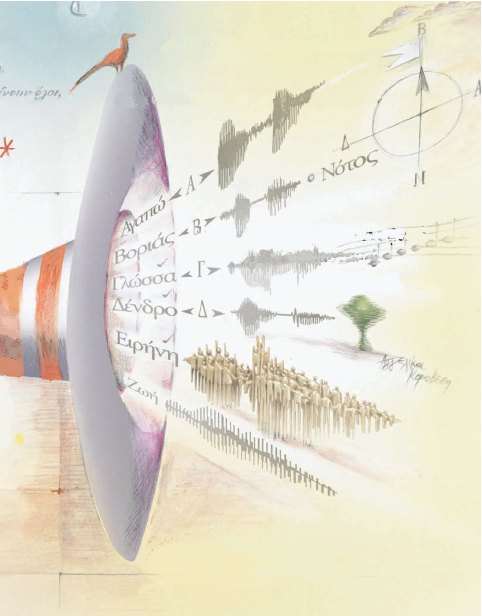 Τόμος 11ος (Π, π (-πιάτο) )Εικονογραφημένο ΛεξικόΑ΄, Β΄, Γ΄ ΔημοτικούΤο Πρώτο μου ΛεξικόΤόμος 11ος (Π, π (-πιάτο) )ΣΥΓΓΡΑΦΕΙΣΑγγελική Ευθυμίου, Λέκτ. Δημοκρί-τειου Παν. ΘράκηςΗλίας Δήμος, Εκπαιδευτικός Π.Ε. Μαρία Μητσιάκη, Φιλόλογος Ιουλία Αντύπα, ΛεξικογράφοςΚΡΙΤΕΣ – ΑΞΙΟΛΟΓΗΤΕΣΑ. Ν. Συμεωνίδου-Χριστίδου, Καθηγήτρια Α.Π.Θ. Κωνσταντίνος Παπανδρέου, Σχολικός Σύμβουλος Εμμανουήλ Χαρίτος, Εκπαιδευτικός Π.Ε.ΕΙΚΟΝΟΓΡΑΦΗΣΗΛήδα Βαρβαρούση, Εικονογράφος – ΣκιτσογράφοςΦΙΛΟΛΟΓΙΚΗ ΕΠΙΜΕΛΕΙΑΕλένη Λεοντσίνη, ΦιλόλογοςΥΠΕΥΘΥΝΟΙ ΤΟΥ ΜΑΘΗΜΑΤΟΣ ΚΑΤΑ ΤΗ ΣΥΓΓΡΑΦΗΠέτρος Μπερερής, Σύμβουλος του Παιδαγ. ΙνστιτούτουΧρήστος Παπαρίζος, Σύμβουλος του Παιδαγωγ. Ινστιτ.ΥΠΕΥΘΥΝΗ ΤΟΥ ΥΠΟΕΡΓΟΥDr Αρετή Καραθανάση-Κατσαούνου, Μόνιμη Πάρεδρος του Παιδαγωγικού ΙνστιτούτουΕΞΩΦΥΛΛΟΑγγέλικα Κοροβέση, ζωγράφοςΠΡΟΕΚΤΥΠΩΤΙΚΕΣ ΕΡΓΑΣΙΕΣACCESS Γραφικές Τέχνες Α.Ε.ΠΡΟΣΑΡΜΟΓΗ ΤΟΥ ΒΙΒΛΙΟΥ ΓΙΑ ΜΑΘΗΤΕΣ ΜΕ ΜΕΙΩΜΕΝΗ ΟΡΑΣΗΟμάδα εργασίας για το Ινστιτούτο Εκπαιδευτικής ΠολιτικήςΠροσαρμογή: Παραδείση Μαρία, ΕκπαιδευτικόςEπιμέλεια: Δούρου Παναγιώτα, ΕκπαιδευτικόςΕπιστημονικός υπεύθυνος: Βασίλης  Κουρμπέτης, Σύμβουλος Α΄ του Υ.ΠΟ.ΠΑΙ.ΘΥπεύθυνη του έργου:Μαρία Γελαστοπούλου,M.Ed. Ειδικής ΑγωγήςΤεχνική υποστήριξη: ΚωνσταντίνοςΓκυρτής, Δρ. ΠληροφορικήςΥΠΟΥΡΓΕΙΟ ΠΑΙΔΕΙΑΣ ΚΑΙ ΘΡΗΣΚΕΥΜΑΤΩΝ, ΠΟΛΙΤΙΣΜΟΥ ΚΑΙ ΑΘΛΗΤΙΣΜΟΥΙΝΣΤΙΤΟΥΤΟ ΤΕΧΝΟΛΟΓΙΑΣ ΥΠΟΛΟΓΙΣΤΩΝ & ΕΚΔΟΣΕΩΝ «ΔΙΟΦΑΝΤΟΣ»Αγγελική Ευθυμίου    Ηλίας Δήμος Μαρία Μητσιάκη    Ιουλία ΑντύπαΑΝΑΔΟΧΟΣ ΣΥΓΓΡΑΦΗΣ: ΕΛΛΗΝΙΚΑ ΓΡΑΜΜΑΤΑΕικονογραφημένο ΛεξικόΑ΄, Β΄, Γ΄ ΔημοτικούΤο Πρώτο μου ΛεξικόΤόμος 11ος (Π, π (-πιάτο) )Γ΄ Κ.Π.Σ. / ΕΠΕΑΕΚ ΙΙ / Ενέργεια 2.2.1 / Κατηγορία Πράξεων 2.2.1.α: «Αναμόρφωση των προγραμμάτων σπουδών και συγγραφή νέων εκ-παιδευτικών πακέτων»ΠΑΙΔΑΓΩΓΙΚΟ ΙΝΣΤΙΤΟΥΤΟΔημήτριος ΒλάχοςΟμότιμος Καθηγητής του Α.Π.Θ Πρόεδρος του Παιδαγωγικού Ινστι-τούτουΠράξη µε τίτλο: «Συγγραφή νέων βιβλίων και παραγωγή υποστηρι-κτικού εκπαιδευτικού υλικού µε βά-ση το ΔΕΠΠΣ και τα ΑΠΣ για το Δη-µοτικό και το Nηπιαγωγείο»Επιστηµονικός Υπεύθυνος ΈργουΓεώργιος ΤύπαςΣύμβουλος του Παιδαγωγικού Ινστι-τούτουΑναπληρωτής Επιστημονικός Υπεύθυνος ΈργουΓεώργιος ΟικονόµουΣύμβουλος του Παιδαγωγικού ΙνστιτούτουΈργο συγχρηµατοδοτούµενο 75% από το Ευρωπαϊκό Κοινωνικό Ταμείο και 25% από εθνικούς πόρους.Προέλευση Χάρτη της Ελλάδας«Γνωρίζω την Ελλάδα» Γεωγραφί-α Ε΄ Δημοτικού, Οργανισμός Εκδό-σεως Διδακτικών Βιλίων, Έκδοση Δ΄, Αθήνα 2005παγάκι---------------------παγίδα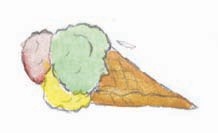 Π ππαγάκι [το] ουσιαστικό (παγά-κια)  πάγοςπαγίδα [η] ουσιαστικό (παγίδες)  Για να πιάσουμε ένα ποντίκι, ένα λαγό ή κάποιο άλλο ζώο, στήνουμε μία παγίδα. Συνήθως η παγίδα είναι κρυμμένη και δε φαίνεται, κι έτσι το ζώο πέφτει ή μπαίνει μέσα σ’ αυτή. φάκα Λέμε ότι ένας δρόμος είναι γε-μάτος παγίδες για τους οδηγούς, όταν είναι γεμάτος κινδύνους που δε φαίνονται.    Μία ποντι-   παγίδα--------------------παγκάκικοπαγίδα παγίδεψε την ουρά της Ροζαλίας. 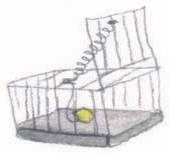 Την έπιασε. Η Ροζαλία παγιδεύτηκε.♫ πα-γί-δαπαγιδεύω, παγιδεύομαι ρήμα (παγίδεψα, θα παγιδέψω)  παγίδαπαγκάκι [το] ουσιαστικό (παγκάκια)  Το παγκάκι είναι ένα κάθισμα για τρία ή τέσσερα άτομα στις πλατείες, τα πεζοδρόμια και τις παιδικές χαρές.   ♫ πα-γκά-κιπάγκος---------------------πάγκοςπάγκος [ο] ουσιαστικό (πάγκοι)  Ο πάγκος είναι ένα κάθισμα, φτιαγμένο από μία σανίδα για να κάθονται πολλά άτομα. Στον πάγκο δεν υπάρχει πίσω μέρος για ν’ ακουμπάμε την πλάτη μας. Ο πάγκος της κουζίνας είναι μία μακρόστενη επιφάνεια. Πά-νω στον πάγκο κόβουμε φρούτα και λαχανικά ή κάνουμε άλλες δουλειές. Στη λαϊκή αγορά οι πωλητές πουλούν φρούτα και λαχανικά πάνω σε πάγκους.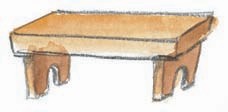 ♫ πά-γκος- Πού αλλού υπάρχουν πάγκοι;   παγκόσμιος---------------παγόνιπαγκόσμιος, παγκόσμια, παγκόσμιο επίθετο (παγκόσμιοι, παγκόσμιες, παγκόσμια) Σήμερα στο σχολείο της Αθη-νάς τα παιδιά τραγούδησαν για την παγκόσμια ειρήνη, δηλαδή για την ειρήνη σ’ ολόκληρο τον κόσμο.  κόσμος   ♫ πα-γκό-σμι-οςπαγοδρομία [η] ουσιαστικό (παγοδρομίες)  πάγοςπαγοδρόμιο [το] ουσιαστικό (παγοδρόμια)  πάγοςπαγόνι [το] ουσιαστικό (παγό-νια) παγόνι-----------------------πάγος Το παγόνι είναι ένα μεγάλο πουλί με πολύχρωμη και μεγάληουρά που μοιάζει με βεντάλια. ♫ πα-γό-νι    ‘τα ζώα’παγοπέδιλο [το] ουσιαστικό 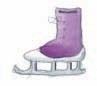 (παγοπέδιλα)  πάγοςπάγος [ο] ουσιαστικό (πάγοι)  Όταν κάνει πάρα πολύ κρύο, το νερό γίνεται πάγος. Όταν το νερό μίας λίμνης παγώνει, γίνεται πάγος και, όταν θέλουμε να περπατήσουμε πάνω του, γλιστράει πολύ.   Η Αθηνά βάζει συνήθως παγάκια στην πορτοκαλάδα της για να    πάγος---------------------παγώνωτην παγώσει. Αγαπάει τις παγο-δρομίες και θαυμάζει τους αθλη-τές που φορούν παγοπέδιλα και τρέχουν πάνω σε ειδικές πίστες με πάγο, τα παγοδρόμια. Τρομά-ζει, όμως, όταν ακούει ιστορίες με πλοία που πέφτουν πάνω σε παγόβουνα στην Ανταρκτική. παγωτό   ♫ πά-γοςπαγωνιά [η] ουσιαστικό (παγωνιές)  παγώνωπαγώνω ρήμα (πάγωσα, θα παγώσω)  Όταν παγώνεις κάτι, το κάνεις πάγο. Όταν κάτι παγώνει, γίνε-ται πάγος.     Ο Κώστας βγήκε παγώνω--------------------παγωτόέξω κι είδε ότι το χιόνι είχε πα-γώσει.  Όταν παγώνεις, κρυώνεις πολύ, νιώθεις παγωμένος.   «Τι κρύο είναι αυτό,πάγωσα!» είπε ο Κώστας.  Όλη τη νύχτα είχε παγωνιά κι έκανε κρύο. πάγωμα, παγωμάρα♫πα-γώ-νωπαγωτό [το] ουσιαστικό (παγωτά)  Το παγωτό είναι ένα παγωμέ-νο γλυκό φτιαγμένο από διάφο-ρα υλικά, όπως γάλα,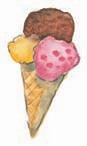  σοκολάτα και φρούτα.    παγωτατζής   ♫ πα-γω-τό   παζάρι------------------------παζλπαζάρι [το] ουσιαστικό (παζάρια)  Το παζάρι είναι μία αγορά σε δημόσιο χώρο. Εκεί μαζεύονται οι έμποροι και πουλούν φρούτα, λαχανικά κι άλλα πράγματα πάνω σε πά-γκους. λαϊκή αγορά  Όταν κάνεις παζάρι ή παζά-ρια, προσπαθείς ν’ αγοράσεις κάτι σε χαμηλότερη τιμή. Όταν κάνεις παζάρι, παζαρεύεις την τιμή.♫ πα-ζά-ριπαζλ [το] ουσιαστικό Το παζλ είναι ένα επιτραπέζιο παιχνίδι με πολλά μικρά κομμά-τια, που πρέπει να μπουν στη σωστή θέση για να φανεί μίαπαζλ----------------------παθαίνωεικόνα.   ♫ παζλ-Ξένη λέξη. Δεν αλλάζει ούτε στον ενικό ούτε στον πληθυντι-κό αριθμό.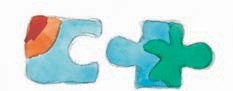 παθαίνω ρήμα (έπαθα, θα πά-θω)  Όταν παθαίνεις κάτι, σου συμ-βαίνει κάτι κακό. «Ξέρεις τι έπαθε η Αθηνά; Έχασε τη Ροζα-λία» είπε η Ελένη στον Νίκο.   «Αχ, την έπαθα! Έδωσα στον φούρναρη 10 ευρώ για 1 κιλό ψω-μί, κι εκείνος κατά λάθος μου έ-δωσε πίσω 1 ευρώ» είπε η κυρία    παθαίνω--------------------πάθοςΜαργαρίτα. Την πάτησα. «Είδα κι έπαθα για να σηκώσω τις βαλίτσες» είπε ο θείος Τάκης. Κουράστηκα πολύ.  «Πώς το έπαθες και σταμάτη-σες τα αστεία;» είπε η Αθηνά στον Νίκο. Τι έγινε και τα σταμά-τησες;   ♫ πα-θαί-νωπάθος [το] ουσιαστικό (πάθη) Όταν έχεις πάθος για κάτι, έχεις μεγάλη επιθυμία κι αγάπη γι’ αυτό. Η Αθηνά έχει πάθος με τη ζωγραφική. Ζωγραφίζει κά-θε φορά που έχει ελεύθερο χρό-νο.   ♫ πά-θοςπαιδαγωγός [ο], [η] ουσιαστικό παιδαγωγός---------------παιδεύω(παιδαγωγοί)  παιδίπαιδεία [η] ουσιαστικό  Όταν δίνεις παιδεία σε κάποι-ον, του δίνεις γνώσεις και του μαθαίνεις τρόπους συμπεριφο-ράς για να γίνει καλύτερος αν-θρωπος. Παιδεία λέμε και τη μόρφωση που δίνουν οι δάσκα-λοι στο σχολείο.  καλλιέργεια, εκπαίδευση   ♫ παι-δεί-α- Προσοχή! Η λέξη δεν έχει πληθυντικό αριθμό.παιδεύω, παιδεύομαι ρήμα (παίδεψα, θα παιδέψω) Όταν παιδεύεις κάποιον, τον ταλαι-πωρείς ή τον βασανίζεις. Όταν    παιδεύω---------------------παιδίπαιδεύεσαι, ταλαιπωρείσαι και κουράζεσαι πολύ για να κάνεις κάτι.  Ο Κώστας παιδεύτηκε πολύ, μέχρι να τελειώσει το παζλ. ♫ παι-δεύ-ωπαιδί [το] ουσιαστικό (παιδιά)  Παιδί λέμε ένα μικρό αγόρι ή ένα μικρό κορίτσι. Παιδί λέμε και τον γιο ή την κόρη κάποιου. Οι νηπιαγωγοί, οι δάσκαλοι και οι καθηγητές είναι παιδαγωγοί. Ο παιδίατρος είναι ο γιατρός που εξετάζει τα παιδιά. Τα παιδιά παίζουν συχνά στην παιδική χα-ρά, έναν ανοιχτό χώρο με κού-νιες και τραμπάλες ή στον παι-δότοπο, έναν κλειστό χώρο με παιδί------------------------παίζωπολλά παιχνίδια. Μερικές φορές πηγαίνουν και βλέπουν παιδικό θέατρο. παιδάκι   ♫ παι-δίπαιδίατρος [ο], [η] ουσιαστικό (παιδίατροι)  παιδίπαιδική χαρά [η] ουσιαστικό (παιδικές χαρές)  παιδίπαιδότοπος [ο] ουσιαστικό (παιδότοποι)  παιδίπαίζω ρήμα (έπαιξα, θα παίξω)  Όταν παίζεις μόνος σου ή με κάποιον άλλο, ασχολείσαι μ’ ένα παιχνίδι και περνάς ευχάριστα την ώρα σου.   παίζω------------------------παίζω Σήμερα ο Κώστας και η Αθηνά έπαιξαν κρυφτό.  Όταν παίζεις κάποιον, τότε τον δέχεσαι στο παιχνίδι να παίξει μαζί σου. Λέμε ότι η δουλειά των ποδοσφαιριστών είναι να παίζουν ποδόσφαιρο. Ακόμη λέμε ότι οι πιανίστες παίζουν πιάνο και οι ηθοποιοί παίζουν ρόλους.  Παίκτη λέμε αυτόν που παίζει ένα παιχνίδι ή έναν αθλητή του μπάσκετ, του ποδοσφαίρου και άλλων αθλημάτων. (Λέμε και παίχτης). Όταν μας αρέσει το παίξιμο ενός ηθοποιού, μας αρέσει ο τρόπος που παίζει τον ρόλο του. παιχνίδι   ♫ παί-ζωπαίκτης-------------------παίρνωπαίκτης [ο], παίκτρια [η] ουσιαστικό (παίκτες, παίκτριες)  παίζωπαινεύω, παινεύομαι ρήμα (παίνεψα, θα παινέψω) Όταν παινεύεις κάποιον, λες καλά λόγια γι’ αυτόν στους άλλους.  επαινώ  κατηγορώ   έπαινος ♫ παι-νεύ-ωπαίρνω ρήμα (πήρα, θα πάρω) Όταν παίρνεις κάτι, το πιάνεις με τα χέρια σου και το φέρνεις κοντά σου.  Ο Κώστας πήρε το βιβλίο κι άρχισε να διαβάζει. Όταν παίρνεις κάτι, το αγορά-ζεις. Ο κύριος Γιάννης πήρε    παίρνω--------------------παίρνωκαινούριο αυτοκίνητο. Η κυρία Μαργαρίτα πήρε σήμερα ταξί για να μην αργήσει στη δουλειά της.  «Πάρτε γρήγορα δρόμο από εδώ!» φώναξε θυμωμένος ο κύ-ριος Μιχάλης στα παιδιά. Φύγετε!  Όταν παίρνουν τα μυαλά σου αέρα, περηφανεύεσαι για κάτι παραπάνω απ’ ό,τι θα έπρεπε.   ♫ παίρ-νωΠότε λέμε ότι κάποιος μας πήρε στον λαιμό του;Πότε λέμε ότι παίρνουμε το αίμα μας πίσω;Πότε λέμε ότι παίρνουμε κάποι-ον στο ψιλό;παιχνίδι-------------------παιχνίδιπαιχνίδι [το] ουσιαστικό (παιχνίδια)  Τα αυτοκινητάκια και οι κούκλες είναι μερικά παιχνίδια που αγαπούν τα παιδιά. Με τα παιχνίδια παίζουμε. Παιχνίδι εί-ναι και καθετί που μπορείς να κάνεις με τους φίλους σου για να περάσετε ευχάριστα τον ελεύθε-ρο χρόνο σας.    Το κρυφτό είναι ένα από τα παιχνίδια που παίζουν τα παιδιά. Η Ροζαλία είναι πολύ παιχνι-διάρα, παίζει συνέχεια ακόμα και με την ουρά της.  ♫ παι-χνί-δι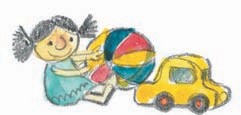    παιχνιδιάρης--------------πακέτοπαιχνιδιάρης, παιχνιδιάρα, παιχνιδιάρικο επίθετο (παιχνιδιάρηδες, παιχνιδιάρες, παιχνιδιάρικα)  παιχνίδιπακετάρω ρήμα (πακετάρισα, θα πακετάρω)  πακέτοπακέτο [το] ουσιαστικό (πακέτα)  Το πακέτο είναι ένα κουτί ή ένα δέμα που έχει μέσα ίδια πράγματα. Πολλές φορές αγορά-ζουμε τρόφιμα σε πακέτο, όπως ένα πακέτο μακαρόνια.  κουτί, κούτα    Όταν πακετάρεις κά-ποια πράγματα, τα βάζεις σε πακέτο--------------------παλάμηπακέτο.   ♫ πα-κέ-το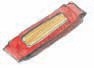 παλαμάκια [τα] ουσιαστικό Όταν χτυπάμε παλαμάκια, χτυπάμε μεταξύ τους τις παλά-μες και τα δάχτυλα των χεριών μας για να δείξουμε την ευχαρί-στησή μας για κάτι. χειροκρότημα    παλάμη   ♫ πα-λα-μά-κιαπαλάμη [η] ουσιαστικό (παλά-μες) Η παλάμη είναι το μέσα μέρος του χεριού μας πριν από τα    παλάμη-------------------παλεύωδάχτυλα μέχρι τον καρπό.♫ πα-λά-μη    ‘το σώμα μας’παλάτι [το] ουσιαστικό (παλάτια)  Το παλάτι είναι το μεγάλο σπίτι όπου ζει ο βασιλιάς και η βασίλισσα.   ♫ πα-λά-τιπαλέτα [η] ουσιαστικό (παλέτες) 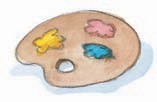  Πάνω στην παλέτα ο ζωγράφος ετοιμάζειτα χρώματα που θα χρησιμοποιήσει.   ♫ πα-λέ-τα Δες ζωγράφος, πινέλοπαλεύω ρήμα (πάλεψα, θα παλεύω------------------παλικάριπαλέψω)  Όταν παλεύεις με κάποιον, αγωνίζεσαι μαζί του σώμα με σώμα και προσπαθείς να τον ρίξεις κάτω έτσι ώστε να μην μπορεί να κουνηθεί.    Στους Ολυμπιακούς αγώνες υπάρχει το αγώνισμα της πάλης.   ♫ πα-λεύ-ω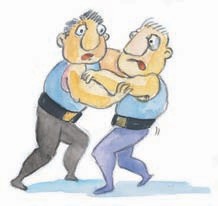 πάλη [η] ουσιαστικό   παλεύωπαλικάρι [το] ουσιαστικό    παλικάρι-------------------παλιός(παλικάρια)  Το παλικάρι είναι ένας γενναί-ος και δυνατός άνδρας. λεβέντης   ♫ πα-λι-κά-ριπαλιόπαιδο [το] ουσιαστικό (παλιόπαιδα) Παλιόπαιδο λέμε το παιδί που κάνει αταξίες και ζαβολιές.   ♫ πα-λιό-παι-δοπαλιός, παλιά, παλιό επίθετο (παλιοί, παλιές, παλιά) Όταν κάτι είναι παλιό, φτιά-χτηκε πριν από πολύ καιρό. Ο κύριος Μιχάλης μένει στο σπίτι που έχτισε ο πατέρας του. Το σπίτι του είναι παλιό.  Κάτι που είναι παλιό, δεν παλιός----------------------παλτόυπάρχει πια και στη θέση του είναι κάτι άλλο.    «Αυτό ήταν το παλιό μας αυτοκίνητο. Τώρα αγοράσαμε καινούργιο» είπε η Αθηνά στην Ελένη.    καινούριος, νέος    Όταν κάτι παλιώνει, γίνεται παλιό.  ♫ πα-λιός   ‘αντίθετα’παλιώνω ρήμα (πάλιωσα, θα παλιώσω)  παλιόςπαλτό [το] ουσιαστικό (παλτό/παλτά)  Το παλτό είναι ένα χοντρό και μακρύ ρούχο. Το φοράμε τον χειμώνα πάνω από τα ρούχα μας για να προστατευόμαστε    παλτό----------------πανέξυπνοςαπό το κρύο. ♫ παλ-το    ‘τα ρούχα’πάνα [η] ουσιαστικό (πάνες)  Πάνες φοράνε τα μωρά για να μη λερώνουν τα ρούχα τους, όταν τα κάνουν πάνω τους.   ♫ πά-ναπανάκριβος, πανάκριβη, πανάκριβο επίθετο (πανάκριβοι, πανάκριβες, πανάκριβα) Λέμε ότι κάτι είναι πανάκριβο, όταν κοστίζει πολλά χρήματα για να το αγοράσεις.     πάμφθηνος   ♫ πα-νά-κρι-βοςπανέξυπνος, πανέξυπνη, πανέξυπνο---------πανεπιστήμιοπανέξυπνο επίθετο (πανέξυ-πνοι, πανέξυπνες, πανέξυπνα) «Ο Κώστας είναι πανέξυπνο παιδί» είπε η δασκάλα στον κύριο Γιάννη. Είναι πολύ έξυπνος. ♫ πα-νέ-ξυ-πνος- Αν βάλω το παν- πριν από το έξυπνος, ποια λέξη φτιάχνω;  …………………………………….....πανεπιστήμιο [το] ουσιαστικό (πανετιστήμια) Στο πανετιστήμιο μπορούν να σπουδάσουν κάποια επιστή-μη οι μαθητές που τελειώνουν το λύκειο.  Ο κύριος Γιάννης πή-γε στο πανεπιστήμιο και    πανεπιστήμιο----------πανηγύρισπούδασε αρχιτέκτονας.   ♫ πα-νε-πι-στή-μι-οπανέρι [το] ουσιαστικό (πανέρια)  Το πανέρι είναι ένα καλάθι. Μ’ αυτό μεταφέρουμε τρόφιμα.   ♫ πα-νέ-ριπανηγύρι [το] ουσιαστικό (πανηγύρια) Σ’ ένα πανηγύρι γιορτάζουμε όλοι μαζί την ημέρα της γιορτής ενός αγίου γλεντώντας και διασκεδάζοντας.  Πανηγύρι λέμε και κάθε δια-σκέδαση που έχει πολύ κόσμο και πολύ θόρυβο. γλέντι πανί--------------------------πανί♫ πα-νη-γύ-ριπανί [το] ουσιαστικό (πανιά) Το πανί είναι ένα κομμάτι ύ-φασμα. Συνήθως μ’ αυτό ξεσκο-νίζουμε.    Το καλοκαίρι ο Κώ-στας φοράει πάνινα παπούτσια. Πανιά έχουν και μερικά πλοία για να κινούνται με τη βοήθεια του ανέμου. Η Αθηνά έγινε σαν το πανί, όταν κατάλαβε πως έχασε τη Ροζαλία. Έχασε το χρώμα της.♫ πα-νίΑν θέλεις να μάθεις τι έγινε με τη Ροζαλία που χάθηκε, ψάξε μέσα στο λεξικό τις λέξεις    πανικός---------------------πανόαναστατώνω, ανησυχώ, εξαφανίζομαι, βρίσκω, καταφεύγω, κουλουριάζω, κουνώ, χαίρομαι, χοροπηδώπανικός [ο] ουσιαστικό Όταν είμαστε σε πανικό ή μας πιάνει πανικός, αισθανόμαστε μεγάλο φόβο και κάνουμε πράγ-ματα χωρίς να σκεφτόμαστε. ψυχραιμία   ♫ πα-νι-κόςπανό [το] ουσιαστικό Το πανό είναι ένα μεγάλο κομμάτι ύφασμα, χαρτί ή πλα-στικό που πάνω του είναι γραμ-μένα συνθήματα ή διαφημίσεις. Το πανό είναι κρεμασμένο ψηλάπανό--------------------παντελόνισε τοίχο ή ανάμεσα σε κολόνες ή στηρίζεται σε μεγάλα ξύλα που κρατούν στα χέρια τους διαδη-λωτές.   ♫ πα-νό- Ξένη λέξη. Δεν αλλάζει ούτε στον ενικό ούτε στον πληθυντι-κό αριθμό.πανοπλία [η] ουσιαστικό (πανοπλίες) Πανοπλία φορούσαν οι στρα-τιώτες πολύ παλιά στην Αρχαία Ελλάδα και στο Βυζάντιο για ναπροστατεύονται από τα όπλα των εχθρών.♫ πα-νο-πλί-απαντελόνι [το] ουσιαστικό (παντελόνια)    παντελόνι---------παντοπωλέιο Το παντελόνι είναι ένα ρούχο που καλύπτει το σώμα από τα πόδια μας μέχρι τη μέση μας. Το φορούν οι άντρες και οι γυναί-κες. ♫ πα-ντε-λό-νι   ‘τα ρούχα’παντζάρι [το] ουσιαστικό (παντζάρια)  Το παντζάρι είναι ένα κόκκινο φυτό που φυτρώνει κάτω από τη γη και τρώγεται βραστό σαν σαλάτα.   ♫ πα-ντζά-ρι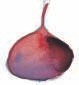 παντοπωλείο [το] ουσιαστικό παντοπωλείο-------παντοπώλης(παντοπωλεία) Το παντοπωλείο είναι ένα μι-κρό, συνήθως, μαγαζί που που-λάει τρόφιμα και άλλα είδη πρώ-της ανάγκης.    μίνι μάρκετ Ο κύριος Δημήτρης που έχει το παντοπωλείο είναι παντοπώλης. ♫ πα-ντο-πω-λεί-οΑν θέλεις να μάθεις τι έγινε με το μαγαζί του κυρίου Δημήτρη, ψάξε μέσα στο λεξικό τις λέξειςδικαστήριο, δικηγόρος, θηρίο, καημένος, πιάνω, τμήμα, φυλακήπαντοπώλης [ο] ουσιαστικό (παντοπώληδες)  παντοπω-λείο   παντόφλα------------------πάνωπαντόφλα [η] ουσιαστικό (παντόφλες) Τις παντόφλες τις φοράς μέσα στο σπίτι για να είναι ξεκούραστα και ζεστά τα πόδια σου.♫ πα-ντό-φλα    ‘τα ρούχα’παντρεύω, παντρεύομαι ρήμα (πάντρεψα, θα παντρέψω) Όταν ένας άνδρας και μία γυναίκα παντρεύονται, κάνουν μεταξύ τους γάμο και γίνονται αντρόγυνο. Η θεία Κατερίνα είναι παντρε-μένη με τον θείο Σταμάτη.   ♫ πα-ντρεύ-ω   Δες γάμοςπάνω επίρρημαπάνω------------------------πάνω Όταν κάτι βρίσκεται πάνω, βρίσκεται ψηλά σε σχέση με κάτι άλλο.    Η Αθηνά κοίταξε πάνω από το κεφάλι της, στα πιο ψηλά ράφια της βιβλιοθήκης. Τα βιβλία που ήθελε ήταν πάνω πάνω. Όταν κάτι βρίσκεται πάνω σε κάτι άλλο, είναι ακουμπισμένο σ’ αυτό και καλύπτει ένα μικρό ή μεγάλο μέρος του.  Η Αθηνά έβαλε την τσάντα της πάνω σε μία καρέκλα.  κάτω ♫ πά-νω - Λέμε και επάνω.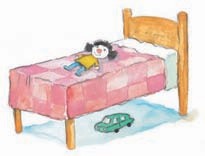    παξιμάδι--------------παπαγάλοςΗ κούκλα είναι πάνω στο κρεβάτι καιτο αυτοκινητάκι κάτω από το κρεβάτι.παξιμάδι [το] ουσιαστικό (παξιμάδια)  Το παξιμάδι είναι ψωμί που το έχουμε ψήσει για δεύτερη φορά, ώστε να ξεραθεί.   ♫ πα-ξι-μά-διπαπαγάλος [ο] ουσιαστικό (παπαγάλοι) Ο παπαγάλος είναι ένα πουλί με πολύχρωμα φτερά που μπο-ρεί να ζήσει μέσα σε κλουβί κο-ντά στον άνθρωπο. Μερικοί 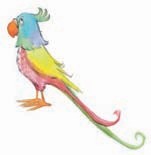 παπαγάλος-----------παπαρούναπαπαγάλοι μαθαίνουν να επανα-λαμβάνουν λέξεις ακούγοντας τους ανθρώπους. Η δασκάλα ζήτησε από τους μαθητές της να μην παπαγαλί-ζουν το μάθημα, αλλά να το λένε με δικά τους λόγια.   ♫ πα-πα-γά-λοςπαπαρούνα [η] ουσιαστικό (ταταρούνες) Η παπαρούνα είναι ένα κόκκι-νο λουλούδι με λεπτό μαύρο κο-τσάνι που ανθίζει την άνοιξη μα-ζί με τις μαργαρίτες.   ♫ πα-πα-ρού-να    ‘τα λουλούδια’   παπάς------------------πάπλωμαπαπάς [ο] ουσιαστικό (παπάδες)  Ο παπάς είναι αυτός που κά-νει τη Θεία Λειτουργία στην εκ-κλησία. Τα ρούχα του τα λέμε ράσα.    ιερέας   ♫ πα-πάςπάπια [η] ουσιαστικό (πάπιες) Η πάπια είναι ένα πουλί που ζει κοντά στο νερό κι έχει πλατύ ράμφος. Έχει πόδια σαν πτερύ-για για να κολυμπάει γρήγορα. Λέμε ότι κάποιος κάνει την πάπια, όταν κάνει πως δεν κατά-λαβαίνει.♫ πά-πια    ‘το αγρόκτημα’πάπλωμα [το] ουσιαστικό (παπλώματα) πάπλωμα--------------παπούτσι Με το πάπλωμα σκεπαζόμα-στε τον χειμώνα,όταν έχει πολύ κρύο. Το πάπλωμα είναι μαλακό και γεμισμένο συνήθως  με πού-πουλα ή βαμβάκι.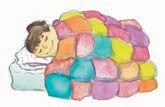    ♫ πά-πλω-μα παπούτσι [το] ουσιαστικό (παπούτσια)  Τα παπούτσια τα φοράμε στα πόδια μας για να προστατευό-μαστε, όταν περπατάμε, τρέχου-με ή κάνουμε γυμναστική.   ♫ πα-πού-τσι    ‘τα ρούχα’   παππούς---------------παράβασηπαππούς [ο] ουσιαστικό (παππούδες)  Ο παππούς είναι ο πατέρας του μπαμπά σου ή της μαμάς σου.   ♫ παπ-πούς    ‘η οικογένεια’παράβαση [η] ουσιαστικό (παραβάσεις) Κάνεις μία παράβαση, όταν δεν υπακούς σ’ ένα νόμο ή σ’ έναν κανόνα.    Όταν περνάμε τον δρόμο με κόκκινο, κάνουμε μία σοβαρή κι επικίνδυνη παράβαση.    Όταν ένας οδη-γός περνάει τον δρόμο με κόκκι-νο, είναι παραβάτης.   ♫ πα-ρά-βα-σηπαραβάτης----------παραγγελίαΟ πατέρας του πατέρα σου κρύ-βεται στην προηγούμενη σελίδα. Μπορείς να βρεις ποιος είναι;………………………………………παραβάτης [ο], [η] ουσιαστικό (παραβάτες, παραβάτιδες)  παράβασηπαραγγελία [η] ουσιαστικό (παραγγελίες) Όταν δίνεις μία παραγγελία, ζητάς από κάποιον να κάνει κάτι.    Πριν φύγει η κυρία Μαργαρίτα άφησε παραγγελία στα παιδιά να τακτοποιήσουν τα δωμάτιά τους.  Όταν δίνεις παραγγελία σ’ ένα   παραγγελία----------παραγεμίζωεστιατόριο ή ένα ζαχαροπλα-στείο, λες στον σερβιτόρο τι θέ-λεις να σου φέρει.  Όταν τρώμε σε ταβέρνα, παραγγέλνουμε αυ-τό που θέλουμε να φάμε.  ♫ πα-ραγ-γε-λί-απαραγγέλνω και παραγγέλω ρήμα (παράγγειλα, θα παραγγείλω)  παραγγελίαπαραγεμίζω ρήμα (παραγέμισα, θα παραγεμίσω) Όταν παραγεμίζεις κάτι, το γεμίζεις πολύ περισσότερο απ’ ό,τι πρέπει.    «Κώστα, μην παραγεμίζεις την τσάντα σου με βιβλία, γιατί θα σκιστεί» είπε ο παραγεμίζω------------παράγκακύριος Γιάννης.  παραγέμισμα ♫ πα-ρα-γε-μί-ζωπαράγκα [η] ουσιαστικό (παράγκες)  Η παράγκα είναι ένα μικρό πρόχειρο σπιτάκι, φτιαγμένο α-πό ξύλο και άλλα υλικά.  «Ξέρεις πού είναι η παράγκα του Καραγκιόζη;» ρώτησε ο Μπαρμπα-Γιώργος έναν περα-στικό.    καλύβα   ♫ πα-ρά-γκα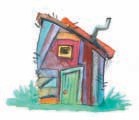    παραγωγή----------------παράγωπαραγωγή [η] ουσιαστικό (παραγωγές)  παράγωπαραγωγός [ο], [η] ουσιαστικό (παραγωγοί)  παράγωπαράγω, παράγομαι ρήμα (παρήγαγα, θα παραγάγω) Όταν ένα εργοστάσιο παράγει κάτι, φτιάχνει κάτι σε μεγάλες ποσότητες.     Η τάξη του Κώ-στα επισκέφτηκε ένα εργοστάσιο που παράγει  φτιάχνω, βγάζω Όταν ένα μέρος παράγει κάτι, είναι γνωστό για κάποιο προϊόν που βγάζει.    Η Καλαμάτα παράγει ελιές και λάδι. Έχει παράγω--------------παράδειγμαμεγάλη παραγωγή λαδιού.    Στη λαϊκή αγορά υπάρχουν πολλοί παραγωγοί που πουλάνε φρούτα, ντομάτες, πατάτες και λαχανικά.   ♫ πα-ρά-γωπαράδειγμα [το] ουσιαστικό (παραδείγματα) Όταν δίνουμε ένα παράδειγμα για μία λέξη στο «στο λεξικό σου», φτιάχνουμε μία πρόταση μ’ αυτή τη λέξη για να σε βοηθή-σουμε να καταλάβεις ποια είναι η σημασία της και πώς χρησιμο-ποιείται στη γλώσσα.  Η Ελένη δίνει πάντα το καλό παράδειγμα: σηκώνεται στο λε-ωφορείο για να καθίσουν οι    παράδεισος--------παραδέχομαιμεγαλύτεροι.   ♫ πα-ρά-δειγ-μαπαράδεισος [ο] ουσιαστικό (παράδεισοι) Στον παράδεισο έβαλε ο Θεός τον Αδάμ και την Εύα να ζήσουν. Είναι ένα ονειρεμένο μέρος που εκεί πάνε όλοι οι καλοί άνθρωποι μετά τον θάνατό τους.  κόλαση  Παράδεισο λέμε κι ένα όμορφο μέρος.  Όταν κάτι είναι παραδεισένιο, είναι πολύ όμορ-φο. ♫ πα-ρά-δει-σοςπαραδέχομαι ρήμα (παραδέχτηκα, θα παραδεχτώ) Η Αθηνά δεν ήθελε να παραδεχτεί ότι η Ροζαλία παραδέχομαι-----------παραδίνωχάθηκε. Δεν το δεχόταν, δε συμ-φωνούσε. Ο Κώστας δεν παραδέχεται τον Νίκο για αρχηγό της ομάδας στο ποδόσφαιρο. Νομίζει ότι ο Νίκος δεν είναι άξιος για αρχη-γός. Ο Ίγκλι παραδέχτηκε τελικά ότι αυτός έσπασε το τζάμι του κυρίου Μιχάλη. Το ομολόγησε. αρνούμαι   ♫ πα-ρα-δέ-χο-μαιπαραδίνω και παραδίδω, παραδίνομαι ρήμα (παρέδωσα, θα παραδώσω) Η δουλειά του ταχυδρόμου είναι να παραδίνει γράμματα και η δουλειά του δασκάλου να παραδίδει μαθήματα.   παραδίνω------------παραθερίζω Όταν κάποιος παραδίνεται σε κάποιον εχθρό, τον αφήνει να τον πιάσει.    Όταν κάποιος δεν προσέχει στην παράδοση ενός μαθήματος, δεν προσέχει στο μάθημα. Όταν κάποιος κρατάει τις παραδόσεις ενός τόπου, κρα-τάει τα έθιμα που περνούν από γενιά σε γενιά. Είναι παραδοσιακός. ♫ πα-ρα-δί-νωπαράδοση [η] ουσιαστικό (παραδόσεις)  παραδίνωπαραθερίζω ρήμα (παραθέρισα, θα παραθερίσω) Όταν παραθερίζεις κάπου, παραθερίζω------------παράθυροπερνάς τις καλοκαιρινές σου δι-ακοπές σ’ ένα μέρος.    Το κα-λοκαίρι στα ελληνικά νησιά υπάρ-χουν πάρα πολλοί παραθεριστές. ♫ πα-ρα-θε-ρί-ζω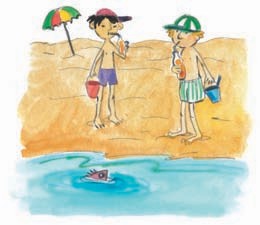 παραθεριστής [ο], [η] ουσιαστικό (παραθεριστές, παραθερίστριες)  παραθερίζωπαράθυρο [το] ουσιαστικό    παράθυρο------παραθυρόφυλλο(παράθυρα)  Από το παράθυρο της αίθου-σας μπαίνει το φως του ήλιου. Τα παράθυρα έχουν τζάμι, κι έ-τσι βλέπεις έξω στην αυλή του σχολείου. Παράθυρα έχουν τα κτίρια και τ’ αυτοκίνητα για να μπαίνει αέρας και φως.  Κάθε βράδυ κλείνουμε τα παραθυρόφυλλα του σπιτιού μας για να μη μπαίνει φως και να μπορούμε να κοιμηθούμε.   παντζούρι ♫ παρά-θυ-ρο    ‘το σπίτι’παραθυρόφυλλο [το] ουσιαστικό (παραθυρόφυλλα)  παράθυροπαραίτηση------------παρακαλώπαραίτηση [η] ουσιαστικό (παραιτήσεις)  παραιτούμαιπαραιτούμαι ρήμα (παραιτήθηκα, θα παραιτηθώ) Όταν παραιτείσαι από τη δουλειά σου, σταματάς να δου-λεύεις, γιατί έτσι αποφάσισες. Ο μπαμπάς του Νίκου παραιτήθηκε από τη δουλειά του, γιατί βρήκε αλλού καλύτερη.    Η παραίτησή του ήταν για κα-λό.   ♫ πα-ραι-τού-μαιπαρακαλώ και παρακαλάω ρήμα (παρακάλεσα, θα παρακα-λέσω)  Όταν παρακαλάς, ζητάς μ’ ευγενικό τρόπο να σου    παρακαλώ-------------παρακάτωκάνουν μία χάρη.    Ο Κώστας παρακάλεσε την Αθηνά να τον βοηθήσει να τακτοποιήσει το δωμάτιό του.  Όταν κάποιος σου λέει «Ευχα-ριστώ», απαντάς «Παρακαλώ».   ♫ πα-ρα-κα-λώπαρακάτω επίρρημα «Θα σε περιμένω παρακάτω στο πάρκο» είπε η Αθηνά στην Ελένη. Λίγο πιο κάτω.  παραπάνω  «Και τι γίνεται παρακάτω στο παραμύθι, θείε Αλέκο;» ρώτησε έκπληκτος ο Κώστας. Τι γίνεται μετά, στη συνέχεια;   ♫ πα-ρα-κά-τωπαρακολούθηση--παρακολουθώπαρακολούθηση [η] ουσιαστικό (παρακολουθήσεις)  παρακολουθώπαρακολουθώ, παρακολουθού-μαι ρήμα (παρακολούθησα, θα παρακολουθήσω) Από τότε που οι κλέφτες μπή-καν στο μαγαζί του κυρίου Δημή-τρη, εκείνος συνέχεια νομίζει πως κάποιος τον παρακολουθεί. Πως κάποιος τον ακολουθεί από κοντά για να δει πού πάει και τι κάνει. Όταν παρακολουθείς κάποι-ον, προσέχεις τι κάνει και τι λέει.    Η Ελένη παρακολουθεί με πολύ ενδιαφέρον τη δασκάλα    παρακολουθώ--------παραλείπωτης, όταν κάνει μάθημα.  παρακολούθηση   ♫ πα-ρα-κο-λου-θώΑν θέλεις να μάθεις τι έγινε με το μαγαζί του κυρίου Δημήτρη, ψάξε μέσα στο λεξικό τις λέξεις δικαστήριο, δικηγόρος, θηρίο, καημένος, πιάνω, τμήμα, φυλακήπαραλείπω ρήμα (παρέλειψα, θα παραλείψω) Όταν παραλείπεις κάτι, ξεχνάς να κάνεις κάτι που έπρεπε.  Ο Κώστας παρέλειψε να πει στην μητέρα του ότι θ’ αργούσε να γυρίσει κι εκείνη ανησύχησε. ♫ πα-ρα-λεί-πωπαραλία--------------παράλληλοςπαραλία [η] ουσιαστικό (παραλίες)  Η παραλία είναι το κομμάτι της στεριάς που είναι δίπλα στη θάλασσα κι έχει συνήθως άμμο.  ακροθαλασσιά, ακρογιαλιά    παραλιακός   ♫ πα-ρα-λί-απαραλίγο επίρρημα  «Άργησα να ξυπνήσω το πρωί και παραλίγο να χάσω το πλοίο» είπε ο θείος Τάκης. Λίγο ακόμη και θα το έχανα.♫ πα-ρα-λί-γοπαράλληλος, παράλληλη, παράλληλο επίθετο (παράλληλοι, παράλληλες,    παράλληλος----------παράλογοςπαράλληλα) Οι γραμμές του τρένου είναι παράλληλες μεταξύ τους, δηλαδή είναι η μία δίπλα στην άλλη και πάντα σε ίση απόσταση.     Ο Κώστας παρατήρησε ότι τα καλώδια του ρεύματος πάνω στις κολόνες είναι παράλληλα.    ♫ πα-ράλ-λη-λος 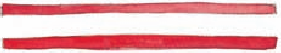 παράλογος, παράλογη, παράλογο επίθετο (παράλογοι, παράλογες, παράλογα)  Όταν κάποιος είναι παράλογος, δεν παράλογος-------------παράμεραείναι λογικός, σκέφτεται και κά-νει πράγματα που φαίνονται πα-ράξενα στους άλλους. Κάνει παράλογα πράγματα. ♫ πα-ρά-λο-γοςπαραμελώ, παραμελούμαι ρήμα (παραμέλησα, θα παραμελήσω)  Όταν παραμελείς κάποιον ή κάτι, δεν ενδιαφέρεσαι και δεν ασχολείσαι μαζί τους.  Η Αθη-νά παραμέλησε τα μαθήματά της τον τελευταίο καιρό. «Θα φταίει που έχασε τη Ροζαλία» σκέφτη-κε η δασκάλα της.♫ πα-ρα-με-λώπαράμερα επίρρημα    παραμερίζω   παραμερίζω------------παραμύθιπαραμερίζω ρήμα (παραμέρισα, θα παραμερίσω) «Παραμέρισε λίγο να περά-σω!» φώναξε η Αθηνά στον Νίκο. Κάνε στην άκρη!    Το σπίτι του θείου Αλέκου είναι λίγο παράμερα, στην άκρη του χω-ριού.   ♫ πα-ρα-με-ρί-ζωπαραμυθάς [ο], παραμυθού [η] ουσιαστικό (παραμυθάδες, παραμυθούδες)  παραμύθιπαραμύθι [το] ουσιαστικό (παραμύθια)  Τα παραμύθια είναι φανταστι-κές ιστορίες που διαβάζουμε ή διηγούμαστε στα παιδιά για να παραμύθι-------------- παραμύθιπεράσουν ευχάριστα την ώρα τους.    «Η Χιονάτη και οι επτά νάνοι» είναι το αγαπημένο παραμύθι της Αθηνάς. Οι παππούδες και οι γιαγιάδες είναι οι καλύτεροι παραμυθάδες των παιδιών. Λένε τις καλύτερες ιστορίες. Όταν κάποιος είναι πο-λύ όμορφος, λέμε ότι έχει παραμυθένια ομορφιά, γιατί εί-ναι σαν να βγήκε από παραμύθι.♫ πα-ρα-μύ-θι  ‘τα παραμύθια’   -------------------τα  παραμύθια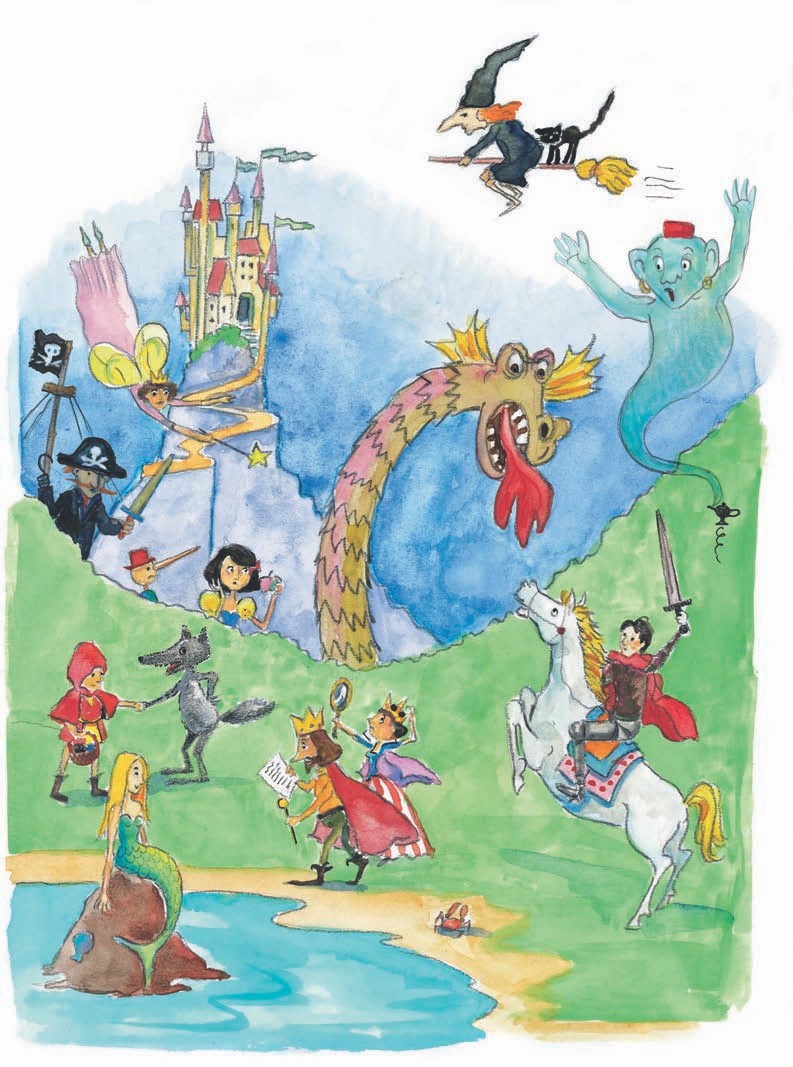 παρανομία	παράνομος	παρανομία [η] ουσιαστικό  (παρανομίες) παράνομοςπαράνομος, παράνομη, παράνομο επίθετο (παράνομοι, παράνομες, παράνομα) Όταν κάτι είναι παράνομο, δε συμφωνεί με τους νόμους και γι’ αυτό τιμωρείται.    Το παρκά-ρισμα των αυτοκινήτων στα πε-ζοδρόμια είναι παράνομο.  Παράνομο λέμε κι αυτόν που παραβιάζει τους νόμους.  Οι κλέφτες είναι παράνομοι.    νόμιμος    Όταν κάποιος εί-ναι παράνομος, παρανομεί, κά-νει παρανομίες.   ♫ πα-ρά-νο-μος   παράνομος------------παράξενοςρήμα (παρανόμησα, θα παρανομήσω)  παράνομοςπαρανυφάκι [το] ουσιαστικό (παρανυφάκια) Το παρανυφάκι είναι το μικρό παιδί, αγόρι ή κορίτσι που πη-γαίνει μαζί με τη νύφη στην εκ-κλησία κρατώντας την ουρά του νυφικού της.     νύφη   ♫ πα-ρα-νυ-φά-κιπαραξενιά [η] ουσιαστικό (παραξενιές) παράξενοςπαράξενος, παράξενη, παράξενο επίθετο (παράξενοι, παράξενες, παράξενα) παράξενος------------παραπάνω Όταν κάποιος ή κάτι είναι παράξενο, δεν είναι συνηθισμέ-νο και μας προκαλεί έκπληξη. Η Αθηνά αγόρασε ένα παράξενο καπέλο με πολλά χρώματα.    περίεργος, ασυνήθιστος  Όταν κάποιος είναι παράξενος, είναι ανάποδος και είναι δύσκολο να τον καταλά-βουμε.  περίεργος, ιδιότροπος Ο Νίκος παραξενεύτηκε που ο Κώστας δεν ήθελε να πάει για μπάλα. «Τι παραξενιές είναι αυ-τές!», σκέφτηκε. Τι περίεργα πράγματα.   ♫ πα-ρά-ξε-νοςπαραπάνω επίρρημα   παραπάνω-------------παραπέρα «Πρέπει ν’ ανέβεις παραπάνω στη σκάλα για να φτάσεις το βι-βλίο από το τελευταίο ράφι της βιβλιοθήκης» είπε η κυρία Μαρ-γαρίτα στην Αθηνά. Λίγο πιο πά-νω. παρακάτω ♫ πα-ρα-πά-νωπαραπατώ και παραπατάω ρήμα (παραπάτησα, θα παραπατήσω)  Όταν παραπατάς, μπερδεύεις τα βήματά σου. Συχνά παραπατάει κάποιος που είναι κουρασμένος ή μεθυσμένος.    στραβοπατώ ♫ πα-ρα-πα-τώπαραπέρα επίρρημα «Πηγαίνετε να παίξετε μπάλα παραπέρα--------------παράπονοπαραπέρα μη χαλάσετε τα λου-λούδια μου με τη μπάλα σας!» φώναξε ο κύριος Μιχάλης στα παιδιά. Λίγο πιο πέρα.   ♫ πα-ρα-πέ-ραπαραπονιέμαι ρήμα (παραπονέθηκα, θα παραπονεθώ)  παράπονοπαράπονο [το] ουσιαστικό (παράπονα)  Όταν έχεις παράπονο, είσαι λυπημένος, γιατί κάτι που περί-μενες δεν έγινε ή γιατί οι άλλοι δε σου δίνουν σημασία.  Όταν όμως κάνεις παράπονα σε κάποιον, του λες ότι έκανε    παράπονο------------παρασέρνωκάτι που δεν έπρεπε ή δε σου άρεσε. Δηλαδή παραπονιέσαι. Ο κύριος Μιχάλης έκανε παράπονα στην κυρία Μαργαρί-τα ότι τα παιδιά μπαίνουν στον κήπο του.  Όλο παραπονιέται.♫ πα-ρά-πο-νοπαρασέρνω και παρασύρω, παρασύρομαι ρήμα (παρέσυρα, θα παρασύρω) Όταν φυσάει δυνατός αέρας στη θάλασσα και παρασέρνει μία βάρκα στα βαθιά, την τραβά-ει με ορμή προς τα μέσα.    Ο αέρας παρέσυρε όλα τα φύλλα που είχαν πέσει και τα μάζεψε μπροστά στην πόρτα παρασέρνω----------παράστασητου κυρίου Μιχάλη. «Μαμά, συγνώμη που σου έκρυψα πως θα πάω να παίξω μπάλα. Με παρέσυρε η Αθηνά» είπε ο Κώστας. Μ’ έπεισε η Αθη-νά να το κάνω. ♫ πα-ρα-σύ-ρωπαράσταση [η] ουσιαστικό (παραστάσεις) Η παράσταση είναι ένα θεατρικό έργο που παρουσιάζει μία ομάδα ηθοποιών.♫ πα-ρά-στα-ση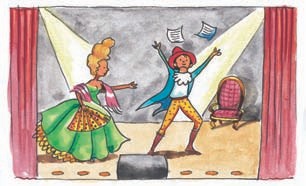    παρατήρηση----------παρατηρώπαρατήρηση [η] ουσιαστικό (παρατηρήσεις)  παρατηρώπαρατηρώ ρήμα (παρατήρησα, θα παρατηρήσω) Όταν παρατηρείς κάτι, το κοι-τάς με πολλή προσοχή.    Η Αθηνά παρατηρούσε πώς ο κύριος Μιχάλης κάρφωνε τις σα-νίδες. Παρακολουθούσε. Ο Κώ-στας παρατήρησε ότι κάτι είχε αλλάξει στη συμπεριφορά του κυρίου Μιχάλη. Το κατάλαβε.  Όταν παρατηρείς κάποιον, του λες τι δεν κάνει σωστά. Του κάνεις παρατήρηση.    παρατήρηση ♫ πα-ρα-τη-ρώπαρατώ-------------------παρατώπαρατώ και παρατάω, παρατιέμαι ρήμα (παράτησα, θα παρατήσω) Όταν παρατάς κάτι, το αφή-νεις εκεί που είναι χωρίς να ενδιαφέρεσαι γι’ αυτό. Το αφήνεις παρατημένο.    Ο Κώστας παράτησε τα παιχνίδια του στο σαλόνι και πήγε να παίξει μπάλα. «Δεν πρέπει να τα παρατάμε με την πρώτη δυσκολία!» είπε η δασκάλα στην Αθηνά. Να εγκα-ταλείπουμε τις προσπάθειές μας.   ♫ πα-ρα-τώ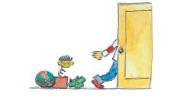    παραφυλάω----------παραχωρώπαραφυλάω ρήμα (παραφύλαξα, θα παραφυλά-ξω) Στην ταινία που έβλεπε η θεία Κατερίνα οι αστυνομικοί παραφύλαξαν πίσω από την πόρτα κι έπιασαν τους κλέφτες. Ήταν κρυμμένοι και περίμεναν τους κλέφτες.    παραμονεύω ♫ πα-ρα-φυ-λά-ωπαραχωρώ, παραχωρούμαι ρήμα (παραχώρησα, θα παραχωρήσω) Όταν παραχωρείς κάτι που έχεις σε κάποιον, του επιτρέπεις να το χρησιμοποιήσει.    Η Ελένη παραχώρησε τη θέση της παραχωρώ ----------------παρέαστο λεωφορείο σ’ έναν παππού.    προσφέρω, δίνω  παραχώρηση♫ πα-ρα-χω-ρώπαρδαλός, παρδαλή, παρδαλό επίθετο (παρδαλοί, παρδαλές, παρδαλά) Όταν κάτι είναι παρδαλό, έχει πολλά κι έντονα χρώματα.  Ο κλόουν φοράει παρδαλά ρούχα.   μονόχρωμος   ♫ παρ-δα-λός παρέα [η] ουσιαστικό (παρέες)  Η παρέα μας είναι οι φίλοι μας. Μ’ εκείνους παίζουμε. Μ’ εκείνους κάνουμε παρέα.    συντροφιά   ♫ πα-ρέ-α     παρέλαση-------------παρεξηγώπαρέλαση [η] ουσιαστικό (παρελάσεις)  Στην Ελλάδα κάνουμε παρέλαση για να γιορτάσουμε την εθνική γιορτή της 28ης Οκτωβρίου 1940 και της 25ης Μαρτίου 1821.   ♫ πα-ρέ-λα-ση παρελθόν [το] ουσιαστικό  Το παρελθόν είναι ο χρόνος που έχει περάσει μέχρι τώρα. Ό,τι έγινε χθες είναι παρελθόν.  παρόν, μέλλον   ♫ πα-ρελ-θόν παρεξήγηση [η] ουσιαστικό (παρεξηγήσεις)  παρεξηγώ παρεξηγώ, παρεξηγούμαι ρήμα παρεξηγώ-------------παρηγορώ(παρεξήγησα, θα παρεξηγήσω)  Όταν παρεξηγείσαι, προ-σβάλλεσαι από τη συμπεριφορά κάποιου.    Ο Κώστας παρεξηγήθηκε, όταν ο Νίκος τον κορόιδεψε που δεν έβαλε γκολ στον χθεσινό αγώνα.    Μεταξύ των παιδιών έγινε παρεξήγηση αλλά τώρα παίζουν πάλι μαζί.   ♫ πα-ρε-ξη-γώπαρηγοριά [η] ουσιαστικό (παρηγοριές)    παρηγορώπαρηγορώ, παρηγοριέμαι ρήμα (παρηγόρησα, θα παρηγορήσω) Όταν παρηγορείς κάποιον που είναι λυπημένος, του μιλάς    παρηγορώ -------------παρκάρωκαι προσπαθείς να τον κάνεις να αισθανθεί καλύτερα.    Η Αθηνά έλεγε ανέκδοτα στον άρ-ρωστο αδερφό της για παρηγοριά μέχρι να γίνει καλά.   ♫ πα-ρη-γο-ρώπαρκάρισμα [το] ουσιαστικό (παρκαρίσματα)     παρκάρωπαρκάρω ρήμα (πάρκαρισα, θα παρκάρω) Όταν ο πατέρας ή η μητέρα σου παρκάρει το αυτοκίνητο, το αφήνει κάπου όσο χρόνο δεν το χρησιμοποιεί.    Όταν πηγαί-νουμε για ψώνια στο σούπερ μάρκετ, αφήνουμε το αυτοκίνητοπαρκάρω-------------------πάρκοστο υπόγειο πάρκιγκ που υπάρ-χει για τους πελάτες.  γκαράζ  Το παρκάρισμα δεν είναι πάντα εύκολο, γιατί ο χώ-ρος είναι στενός. Έξω όμως εί-ναι πιο δύσκολο να βρεις πάρκιγκ.   ♫ παρ-κά-ρωπάρκιγκ και πάρκιν [το] ουσιαστικό  παρκάρωπάρκο [το] ουσιαστικό (πάρκα)  Το πάρκο είναι ένα μεγάλο κομμάτι γης με δέντρα, φυτά και χώρους για παιχνίδι. Εκεί μπο-ρείς να κάνεις περίπατο και να παίξεις με τους φίλους σου.   πάρκο-------------------παροιμία   ♫ πάρ-κο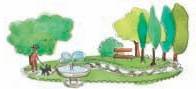 παρμπρίζ [το] ουσιαστικό»  Το παρμπρίζ του αυτοκινήτου είναι το μπροστινό τζάμι του.   ♫ παρ-μπρίζ- Ξένη λέξη. Δεν αλλάζει ούτε στον ενικό ούτε στον πληθυντι-κό αριθμό.παροιμία [η] ουσιαστικό (παροιμίες)  Η παροιμία είναι μία αλήθεια βγαλμένη από την πείρα της παροιμία---------------παρουσίαζωής του λαού. Να μία παροιμία: «Όποιος βιάζεται, σκοντάφτει». Τι θέλει να πει;  ♫ πα-ροι-μί-απαρόν [το] ουσιαστικό  Το παρόν είναι ο χρόνος που κυλάει τώρα.  παρελθόν, μέλλον   παρουσία, παρών  ♫ πα-ρόνπαρουσία [η] ουσιαστικό (παρουσίες) Ο δάσκαλος ελέγχει κάθε μέρα τις παρουσίες των μαθητών στην τάξη για να ξέρει ποιος λείπει. Ελέγχει στον κατάλογο αν βρίσκονται όλοι οι μαθητές στην τάξη.    απουσία     Ο Κώστας    παρουσία-----------παρουσιάζωείναι παρών κάθε μέρα στο μά-θημα. Δε λείπει ποτέ. ♫ πα-ρου-σί-απαρουσιάζω, ρήμα (παρουσίασα, θα παρουσιάσω) Όταν παρουσιάζεις κάτι, δεί-χνεις κάτι σε κάποιον άλλον.  Ο υπάλληλος παρουσίασε στον κύριο Γιάννη τα καινούρια αυτοκίνητα που υπήρχαν στο κατάστημα. Η Ροζαλία παρουσιάστηκε ξαφνικά μπροστά στην Αθηνά κι εκείνη τρόμαξε. Εμφανίστηκε.Πες μερικές παροιμίες που ξέρεις. παρουσιάζω----------------πάρτιΟ φαίνομαι    Οι παρουσιαστές παρουσιάζουν τα προγράμματα της τηλεόρασης. παρουσίαση♫ πα-ρου-σι-ά-ζωπαρουσιαστής [ο], παρουσιά-στρια [η] ουσιαστικό (παρουσια-στές, παρουσιάστριες)  παρουσιάζωπάρτι [το] ουσιαστικό» Πάρτι κάνεις, όταν έχεις τη γιορτή ή τα γενέθλιά σου. Τότε έρχονται οι φίλοι σου και διασκε-δάζετε μαζί τραγουδώντας και χορεύοντας. ♫ πάρ-τι  ‘το πάρτι’    παρών----------------πασαλείφω- Ξένη λέξη. Δεν αλλάζει ούτε στον ενικό ούτε στον πληθυντικό αριθμό.παρών, παρούσα, παρόν επίθετο (παρόντες, παρούσες, παρόντα)  παρουσίαπασαλείφω, παραλείφομαι ρήμα (πασάλειψα, θα πασαλεί-ψω) Ο Κώστας είχε πασαλείψει τη μπλούζα του με σοκολάτα. Την είχε δηλαδή λερώσει εδώ κι εκεί.  πασάλειμμα ♫ πα-σα-λεί-φωπασπαλίζω-------------πασπαλίζωπασπαλίζω ρήμα (πασπάλισα, θα πασπαλίσω) Όταν πασπαλίζεις κάτι, το σκεπάζεις με λεπτή σκόνη. H κυρία Μαργαρίτα πασπάλι-σε το γλυκό με ζάχαρη άχνη.     πασπάλισμα   ♫ πα-σπα-λί-ζω   ---------------------------το πάρτι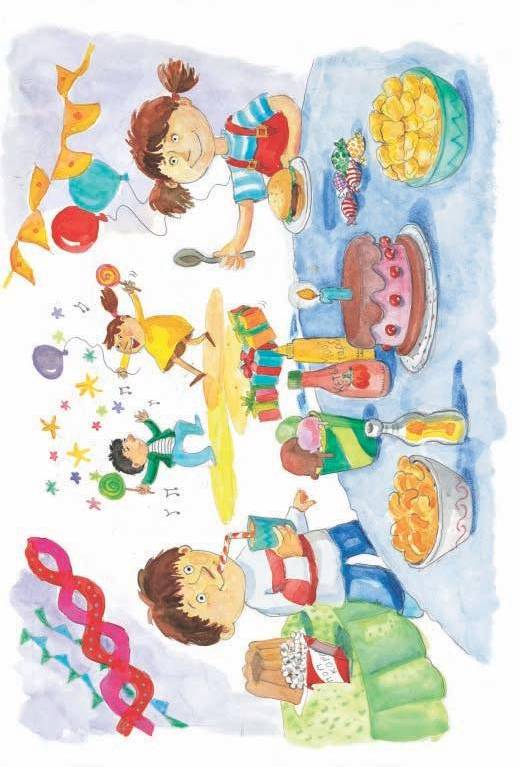 πάστα----------------πασχαλίτσαπάστα [η] ουσιαστικό (πάστες)  Η πάστα είναι ένα κομμάτι γλυκό με κρέμα και διάφορες γεύσεις που το αγοράζουμε από το ζαχαροπλαστείο.   ♫πά-σταΠάσχα [το] ουσιαστικό) Το Πάσχα οι χριστιανοί γιορ-τάζουν την Ανάσταση του Χρι-στού.    Κάθε Πάσχα η οικογέ-νεια του Κώστα πηγαίνει στο χωριό του θείου Αλέκου. Εκεί βά-φουν κόκκινα αυγά και ψήνουν αρνί στη σούβλα.   ♫ Πά-σχαπασχαλίτσα [η] ουσιαστικό) (πασχαλίτσες)   πασχαλίτσα---------------πατάκι Η πασχαλίτσα είναι ένα μικρό κόκκινο έντομο με μαύρα πόδια και μαύρες βούλες πάνω στα φτερά της.   ♫ πα-σχα-λί-τσα    ‘τα έντομα’πατάκι [το] ουσιαστικό (πατάκια)  Το πατάκι είναι ένα μικρό χαλί μπροστά στην πόρτα του σπι-τιού μας για να σκουπίζουμε τα παπούτσια πριν μπούμε μέσα.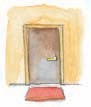 ♫ πα-τά-κιπατάρι---------------------πατάταπατάρι [το] ουσιαστικό (πατάρια)  Κάθε σπίτι έχει ένα πατάρι. Εί-ναι μία μικρή αποθήκη που μοιά-ζει με ντουλάπι και βρίσκεται πάνω από το μπάνιο. ♫ πα-τά-ριπατάτα [η] ουσιαστικό (πατάτες) Η πατάτα είναι ένας στρογγυ-λός καρπός που φυτρώνει κάτω από τη γη. Η φλούδα της έχει α-νοιχτό καφέ χρώμα και όταν την καθαρίσεις, από μέσα είναι κίτρι-νη.    Στα παιδιά αρέσουν πολύ οι τηγανητές πατάτες.     Η Αθηνά τρώει πατατάκια, ό-ταν πηγαίνει στο σινεμά. Είναι    πατάτα-----------------πατερίτσατηγανισμένες και τραγανές φέτες πατάτας.   Ο τσιπς    ♫ πα-τά-τα     ‘το πάρτι’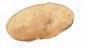 πατατάκι [το] ουσιαστικό (πατατάκια)  πατάταπατέρας [ο] ουσιαστικό (πατέρες)  μπαμπάςπατερίτσα [η] ουσιαστικό (πατερίτσες)  Η πατερίτσα είναι ένα ειδικό μπαστούνι που χρησιμοποιούν για να στηρίζονται και να πατερίτσα-----------------πατινάζπερπατούν όσοι έχουν 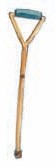 χτυπήσει άσχημα το πόδι τους.   ♫ πα-τε-ρί-τσαπατημασιά [η] ουσιαστικό (πατημασιές)  Η πατημασιά είναι το σημάδι των παπουτσιών που αφήνουμε στο χώμα, όταν περπατάμε. ♫ πα-τη-μα-σιάπατινάζ [το] ουσιαστικό Το πατινάζ είναι ένα άθλημα. Ο αθλητής που κάνει πατινάζ τρέχει και κάνει ασκήσεις πάνω    πατινάζ---------------------πατίνιστον πάγο φορώντας ειδικά παγοπέδιλα.   ♫  πα-τι-νάζ- Ξένη λέξη. Δεν έχει πληθυντικό αριθμό.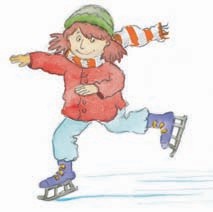 πατίνι [το] ουσιαστικό (πατίνια) Το πατίνι είναι μία σανίδα με ρόδες και τιμόνι. 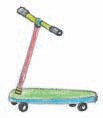 Μ’ αυτό μπορείς να μετακινείσαι σπρώχνοντας με το ένα πόδι σου. πατίνι-------------------πατούσα Τα πατίνια είναι ειδικά πα-πούτσια με ρόδες για να τρέ-χουμε.   ♫ πα-τί-νιπάτος [ο] ουσιαστικό (πάτοι)  Ο πάτος της θάλασσας είναι το πιο χαμηλό σημείο της.   Ο βυθός  Ο πάτος των παπουτσιών είναι το κάτω μέρος τους.   Ο σόλα    Όταν κολυμπάει, ο Κώστας δεν πηγαίνει στα βαθιά, γιατί εκεί δεν πατώνει. ♫ πά-τοςπατούσα [η] ουσιαστικό (πατούσες)  Η πατούσα είναι το κάτω    πατούσα-------------------πατώμέρος του ποδιού μας. Με την πατούσα ακουμπάς στο πάτω-μα, όταν περπατάς. 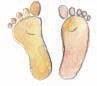 ♫  πα-τού-σαπατρίδα [η] ουσιαστικό (πατρίδες)  Η Ελλάδα είναι η πατρίδα μας, η χώρα που γεννηθήκαμε και ζούμε. ♫  πα-τρί-δαπατώ και πατάω, πατιέμαι ρήμα (πάτησα, θα πατήσω) Όταν πατάς κάτι, το πιέζεις με το πόδι σου.  Η Αθηνά πάτησεπατώ---------------------πατώνωτα υγρά φύλλα στον δρόμο, γλί-στρησε κι έπεσε. Όταν πατάς το κουμπί του ασανσέρ, το πιέ-ζεις με το χέρι σου.  Όταν ένα αυτοκίνητο πατάει κάποιον, πέ-φτει πάνω του και τον τραυματί-ζει.   ♫ πα-τώπάτωμα [το] ουσιαστικό (πατώματα)  Πάνω στο πάτωμα του σπι-τιού μας περπατάμε.♫  πά-τω-μα    ‘το σπίτι’πατώνω ρήμα (πάτωσα, θα πατώσω)  πάτοςπαύω ρήμα (έπαψα, θα πάψω)    παύω-------------------παχουλός Όταν παύεις κάτι, σταματάς να το κάνεις.    «Σας παρακαλώ να πάψετε να μιλάτε μεταξύ σας» είπε η δασκάλα.    «Ας κάνουμε μία παύση για φαγητό και μετά συ-νεχίζουμε πάλι!» είπε ο κύριος Γιάννης στους συνεργάτες του. Ένα διάλειμμα.   ♫  παύ-ωπαχαίνω ρήμα (πάχυνα, θα παχύνω)  παχύςπάχος [το] ουσιαστικό (πάχη)  παχύςπαχουλός, παχουλή, παχουλό επίθετο (παχουλοί, παχουλές, παχουλός----------------πεδιάδαπαχουλά)   παχύςπαχύς, παχιά, παχύ επίθετο (παχιοί, παχιές, παχιά) Ένας παχύς άνθρωπος έχει πολύ περισσότερο βάρος απ’ ό,τι θα έπρεπε να έχει ανάλογα με την ηλικία και το ύψος του.   Ο χοντρός    αδύνατος  Ο θείος Αλέκος είναι παχουλός αλλά δε θέλει να κάνει δίαιτα. Μ’ αυτό το πάχος θα έχει μεγάλο πρόβλημα υγείας. Δε βλέπει ότι έχει παχύνει πολύ τε-λευταία;    Ο χοντραίνω    αδυνατίζω   ♫ πα-χύςπεδιάδα [η] ουσιαστικό    πεδιάδα--------------------πέδιλο(πεδιάδες)  Η πεδιάδα είναι ένα μεγάλο κομμάτι γης που δεν έχει βουνά, κι εκεί οι γεωργοί μπορούν να καλλιεργούν δέντρα και φυτά.    Η πεδιάδα της Θεσσαλίας είναι η πιο μεγάλη πεδιάδα στην Ελλάδα.   Ο κάμπος   ♫ πε-δι-ά-δαπέδιλο [το] ουσιαστικό (πέδιλα) Το πέδιλο είναι ένα είδος παπουτσιού που έχει ανοίγματα γύρω γύρω και το φοράμε το καλοκαίρι.  Πέδιλα λέμε και τα παπούτσια που φοράμε για να κάνουμε πέδιλο-----------------------πεζόςδιάφορα αθλήματα, όπως σκι και παγοδρομία.    ♫ πέ-δι-λο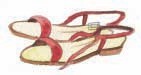 πεζοδρόμιο [το] ουσιαστικό (πεζοδρόμια)  πεζόςπεζόδρομος [ο] ουσιαστικό (πεζόδρομοι)  πεζόςπεζός, πεζή, πεζό επίθετο (πεζοί, πεζές, πεζά) Πεζό λέμε τον άνθρωπο που περπατάει, που πηγαίνει κάπου με τα πόδια κι όχι με το    πεζός---------------------πεθαίνωαυτοκίνητο.  (σαν ουσιαστικό) Οι πεζοί περπατούν πάνω στα πεζοδρόμια για να μην κινδυ-νεύουν από τα αυτοκίνητα. Στους πεζόδρομους δεν επιτρέ-πεται να περνούν αυτοκίνητα.   ♫ πε-ζός    ‘η πόλη’πεθαίνω ρήμα (πέθανα, θα πεθάνω)  Όταν κάποιος πεθαίνει, δε ζει πια.  Πολλά ζώα πεθαίνουν, όταν ένα δάσος πιάσει φωτιά.  ζω Οι πυροσβέστες έσωσαν αρκετά από τα ζώα του δάσους που κινδύνευαν. Βρήκαν όμως και πολλά πεθαμένα.   ♫ πε-θαί-νωπεθαμένο-------------------πείθωπεθαμένος, πεθαμένη, πεθαμένο μετοχή (πεθαμένοι, πεθαμένες, πεθαμένα)  πεθαί-νωπεθερός [ο], πεθερά [η] ουσιαστικό (πεθεροί, πεθερές) Η κυρία Μαργαρίτα καλεί συ-χνά την πεθερά και τον πεθερό της για φαγητό στο σπίτι. Δηλα-δή τη μητέρα και τον πατέρα του κυρίου Γιάννη, του άντρα της.   ♫ πε-θε-ρός- Ο πεθερός και η πεθερά μαζί λέγονται και πεθερικά.πείθω ρήμα (έπεισα, θα πείσω)   Όταν πείθεις κάποιον, τον    πείθω-----------------------πεινώκάνεις να δεχτεί την γνώμη σου.    Ο Κώστας ήθελε να δουν τη-λεόραση με την Αθηνά κι εκείνη τον έπεισε να παίξουν κρυφτό.    ♫ πεί-θωπείνα [η] ουσιαστικό   πεινώπεινασμένος, πεινασμένη, πεινασμένο μετοχή (πεινασμένοι, πεινασμένες, πεινασμένα)   πεινώπεινώ και πεινάω ρήμα (πείνασα, θα πεινάσω)  Όταν πεινάς, θέλεις να φας κάτι.    Ο Κώστας κι η Αθηνά είχαν πεινώ---------------------πειράζωμεγάλη πείνα, γιατί δεν είχαν φά-ει τίποτα από το πρωί. Ήταν το-σο πεινασμένοι, που μόλις γύρι-σαν στο σπίτι έφαγαν αμέσως.   ♫ πει-νώ    ‘πώς νιώθω’πείρα [η] ουσιαστικό  Όταν έχεις πείρα, ξέρεις να κάνεις κάτι πολύ καλά, χωρίς λάθη.    Η κυρία Μαργαρίτα έ-χει μεγάλη πείρα στο μαγείρεμα και κάνει νόστιμα φαγητά.    απειρία   ♫ πεί-ρα- Η λέξη δεν έχει πληθυντικό αριθμό.πειράζω ρήμα (πείραξα, θα πειράξω)    πειράζω----------------- πειράζω «Με πείραξε η συμπεριφορά του κυρίου Μιχάλη! Μα να μου πει να μην ξαναπατήσω στον κήπο του!» είπε η Αθηνά στενο-χωρημένη. Μ’ ενόχλησε. Ο Νίκος όλο πειράζει την Αθη-νά κι εκείνη θυμώνει! Της κάνει αστεία χωρίς να θέλει να την προσβάλλει.  «Αθηνά σταμάτα να πειράζεις τα μαλλιά μου» είπε η κυρία Μαρ-γαρίτα. Σταμάτα να τα πιάνεις.  Λέμε «δεν πειράζει», όταν κά-ποιος μας ζητάει συγνώμη και θέλουμε να δείξουμε ότι δεν έγι-νε κάτι κακό.  Ο Νίκος είναι μεγάλο πειραχτήρι. Τα πειράγματά του ενοχλούν πολύ πειράζω----------πειραματίζομαιτην Αθηνά. Αυτή τη φορά όμως πειράχτηκε πολύ!   ♫ πει-ρά-ζωπείραμα [το] ουσιαστικό (πειράματα)  Η δασκάλα έκανε ένα πείραμα: έβρασε νερό σε μία κατσαρόλα για να δείξει στα παιδιά πώς γίνεται ο ατμός. Όταν κάνεις πειράματα, πειραματίζεσαι. Στην ιατρική χρησιμοποιούν ζώα για τα πει-ράματα, τα πειραματόζωα.    ♫ πεί-ρα-μαπειραματίζομαι ρήμα (πειραματίστηκα, θα πειραματιστώ)   πείραμα   πειραματόζωο------------πείσμαπειραματόζωο [το] ουσιαστικό (πειραματόζωα)  πείραμαπειρατής [ο] ουσιαστικό (πειρατές)  Τα παλιά τα χρόνια υπήρχαν πειρατές που ταξίδευαν στις θάλασσες και λήστευαν τα πλοία. ♫ πει-ρα-τής    ‘τα παραμύθια’πειραχτήρι [το] ουσιαστικό (πειραχτήρια)  πειράζωπείσμα [το] ουσιαστικό (πείσματα)  Έχεις πείσμα, όταν προσπα-θείς πολύ να κάνεις κάτι και πείσμα-----------------πεισμώνωκανείς και τίποτα δεν μπορεί να σε σταματήσει.    Η ομάδα του Κώστα κατάφερε να νικήσει, ε-πειδή όλοι οι παίκτες είχαν πολύ μεγάλο πείσμα.    Οι παίκτες πείσμωσαν, όταν είδαν ότι ο διαιτητής βοηθούσε την άλλη ομάδα κι έτσι έβαλαν τα δυνατά τους. Οι παίκτες ήταν πολύ πεισματάρηδες.   ♫ πεί-σμαπεισματάρης, πεισματάρα, πεισματάρικο επίθετο (πεισματάρηδες, πεισματάρες, πεισματάρικα   πείσμαπεισμώνω ρήμα (πείσμωσα, θα πεισμώσω)  πείσμα   πέλαγος-----------------πελαργόςπέλαγος [το] ουσιαστικό (πελάγη/ πέλαγα) Το πέλαγος είναι η ανοιχτή θάλασσα, μακριά από την ακτή.  Η Αθηνά πλέει σε πελάγη ευτυχίας από τότε που βρέθηκε η Ροζαλία. Είναι πολύ ευτυχισμένη. ♫ πέ-λα-γοςπελαργός [ο] ουσιαστικό (πελαργοί)  Ο πελαργός είναι ένα μεγάλο πουλί με ψηλά πόδια και μεγάλο ράμφος. Χτίζει τη φωλιά του ψηλά στα καμπαναριά ή σε κολόνες.   ♫ πε-λαρ-γός    ‘τα ζώα’πελάτης-------------------πένθοςπελάτης [ο], πελάτισσα [η] ουσιαστικό (πελάτες, πελάτισσες) Όταν αγοράζεις κάτι από ένα κατάστημα, γίνεσαι πελάτης του καταστήματος.    Η πελατεία ενός μαγαζιού είναι όλοι οι πελάτες του μαζί. ♫ πε-λά-τηςπελώριος, πελώρια, πελώριο επίθετο (πελώριοι, πελώριες, πελώρια) Στη θάλασσα τα κύματα ήταν πελώρια. Τα κύματα ήταν πάρα πολύ μεγάλα.    Ο τεράστιος   ♫ πε-λώ-ρι-οςπένθος [το] ουσιαστικό (πένθη)   πένθος---------------------πεντάλ Όταν πεθάνει κάποιος συγγενής ή κάποιος φίλος μας, έχουμε πένθος. Είμαστε πολύ λυπημένοι. Πενθούμε.   Ο λύπη    χαρά    πενθώ   ♫ πέν-θοςπεντάλ [το] ουσιαστικό) Πατάμε τα πόδια μας πάνω στα πεντάλ για να μπορέσουμε να κάνουμε ποδήλατο.   ♫ πε-ντάλ- Λέμε και πεντάλι και πετάλι.- Ξένη λέξη. Δεν αλλάζει ούτε στον ενικό ούτε στον πληθυντι-κό αριθμό.πεντάμορφος-------------πεπόνιΠότε λέμε ότι κάποιος είναι πεντακάθαρος;Πότε λέμε ότι ένα φαγητό είναι πεντανόστιμο;πεντάμορφος, πεντάμορφη, πεντάμορφο επίθετο (πεντάμορφοι, πεντάμορφες, πεντάμορφα) Πεντάμορφο λέμε κάποιον που είναι πάρα πολύ όμορφος.   Ο πανέμορφος   ♫ πε-ντά-μορ-φοςπεπόνι [το] ουσιαστικό (πεπόνια)  Το πεπόνι είναι ένα    πεπόνι---------------περασμένοςκαλοκαιρινό φρούτο με κίτρινο χρώμα και στρογγυλό ή μακρουλό σχήμα που έχει μέσα του πολλά σπόρια. Είναι μικρό-τερο από το καρπούζι.♫ πε-πό-νι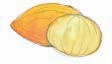 πέρα επίρρημα  Στο ποδόσφαιρο όταν η μπάλα περνάει πέρα από την άσπρη γραμμή, τότε το παιχνίδι σταματάει. Όταν περνάει μετά το σημείο αυτό.   ♫ πέ-ραπερασμένος, περασμένη, περασμένο μετοχή περασμένος----------περήφανος (περασμένοι, περασμένες, περασμένα)  περνώπερηφάνια [η] ουσιαστικό  περήφανοςπερήφανος, περήφανη, περήφανο επίθετο (περήφανοι, περήφανες, περήφανα)  Όταν κάποιος είναι περήφανος, χαίρεται και αισθά-νεται πολύ ικανοποιημένος από τον εαυτό του για ό,τι κατάφερε να κάνει. Η Αθηνά ήταν πολύ περήφανη, γιατί ήταν η μόνη που πήρε άριστα.    Η Αθηνά αισθάνθηκε μεγάλη περηφάνια.   περήφανος--------------περιβόλι♫πε-ρή-φα-νος - Λέμε και υπερήφανος και υπερηφάνεια.περιβάλλον [το] ουσιαστικό» (περιβάλλοντα) Το περιβάλλον είναι η στεριά, η θάλασσα, ο αέρας, τα φυτά και τα ζώα που υπάρχουν πάνω στη γη.  «Είσαι πολύ τυχερή, Αθηνά, που στο οικογενειακό σου περιβάλλον έχεις μία ζωγράφο, τη θεία σου» είπε η Ελένη. Ανά-μεσα στους ανθρώπους της οι-κογένειάς σου. ♫ πε-ρι-βάλ-λονπεριβόλι [το] ουσιαστικόπεριβόλι--------------περιγράφω (περιβόλια)  Το περιβόλι είναι ένα μικρό χωράφι που μέσα σ’ αυτό καλλι-εργούμε λαχανικά ή δέντρα ό-πως ντοματιές και κερασιές.   Ο κήπος   ♫πε-ρι-βό-λιπεριγράφω ρήμα (περιέγραψα, θα περιγράψω) Όταν περιγράφεις κάτι, προ-σπαθείς να πεις πώς ακριβώς είναι.    Η δασκάλα ζήτησε από τον Ίγκλι να περιγράψει την πόλη που γεννήθηκε.    Η περιγραφή ήταν τόσο καλή που ήταν σαν να ήμαστε εκεί♫ πε-ρι-γρά-φω   περιέργεια-------------περίεργοςπεριέργεια [η] ουσιαστικό  περίεργοςπερίεργος, περίεργη, περίεργο επίθετο (περίεργοι, περίεργες, περίεργα)  Περίεργο λέμε κάποιον που θέλει να μαθαίνει τα πάντα.    - Γιατί, μαμά, ο κύριος Μιχά-λης έχει τόσες μέρες κλειστά τα παράθυρά του; - Μην είσαι περίεργος, Κώστα. Δεν είναι κάτι που σ’ ενδιαφέρει.    αδιάφορος «Περίεργα πράγματα συμβαί-νουν στην αυλή του κυρίου Μι-χάλη» σκέφτηκε η Αθηνά, όταν τον είδε να καρφώνει σανίδες. περίεργος---------------περιέχωΠαράξενα πράγματα.     συνηθισμένος    Ο Κώστας είχε μεγάλη περιέργεια και ρωτούσε να μάθει για τον κύριο Μιχάλη.   ♫ πε-ρί-ερ-γοςπεριεχόμενο [το] ουσιαστικό (περιεχόμενα)     περιέχωπεριέχω ρήμα (περιείχα, θα περιέχω) Ο φάκελος που έφερε ο ταχυ-δρόμος περιέχει ένα γράμμα για τον κύριο Γιάννη. Έχει μέσα του ένα γράμμα.    «Το περιεχόμενο του φακέλου είναι για τον πατέρα σας» είπε η κυρία Μαργαρίτα και κράτησε    περιέχω -----------περικυκλώνωτον φάκελο για να του τον δώσει το απόγευμα.   ♫ πε-ρι-έ-χωπεριθώριο [το] ουσιαστικό (περιθώρια)  Περιθώριο υπάρχει στις άκρες κάθε σελίδας τετραδίου. Εκεί δε γράφουμε τίποτα.  «Έχεις μία μέρα περιθώριο να αποφασίσεις αν θα έρθεις μαζί μας αύριο για μπάλα» είπε ο Κώστας στον Νίκο. Δηλαδή ο Κώστας θα περιμένει μόνο μία μέρα την απόφαση του Νίκου.   ♫ πε-ρι-θώ-ρι-οπερικυκλώνω, ρήμα (περικύ-κλωσα, θα περικυκλώσω) περικυκλώνω----------περιμένω Όταν περικυκλώνεις κάτι, κά-νεις έναν κύκλο γύρω του.    Οι μαθητές περικύκλωσαν τους παίκτες της αγαπημένης τους ομάδας για να τους ζητή-σουν αυτόγραφα. Μαζεύτηκαν γύρω τους.   ♫ πε-ρι-κυ-κλώ-νωπεριμένω ρήμα (περίμενα, θα περιμένω) Όταν περιμένεις κάποιον ή κάτι, μένεις στο ίδιο σημείο ή στον ίδιο χώρο, μέχρι να έρθει ή να συμβεί.    Ο Κώστας και η Αθηνά περιμένουν τον κύριο Γιάννη να έρθει να τους πάρει από το σχολείο.    περιμένω --------------περιοδικό Η Αλίκη περιμένει να τα πάει καλύτερα φέτος στις εξετάσεις. Ελπίζει να τα πάει καλύτερα. ♫ πε-ρι-μέ-νωπεριοδικό [το] ουσιαστικό (περιοδικά)  Τα περιοδικά έχουν άρθρα με διάφορα θέματα, ιστορίες, εικό-νες και άλλες πληροφορίες. Τα διαβάζουμε για να περνάμε ευ-χάριστα τον χρόνο μας αλλά και να μαθαίνουμε διάφορα πράγ-ματα. ♫πε-ρι-ο-δι-κό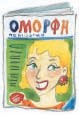 περίοδος---------------περιορίζωπερίοδος [η] ουσιαστικό (περίοδοι)  Μία περίοδος είναι οι μέρες ή οι μήνες ή τα χρόνια που διαρκεί κάτι.   
 Η περίοδος των χριστουγεν-νιάτικων διακοπών για τα σχο-λεία κρατάει δεκαπέντε ημέρες.   ♫πε-ρί-ο-δοςπεριορίζω, περιορίζομαι ρήμα (περιόρισα, θα περιορίσω) Όταν περιορίζεις κάποιον, του βάζεις όρια και δεν τον αφή-νεις να ξεφύγει.    Η δασκάλα περιόρισε τα παι-διά που έπαιζαν μπάλα σ’ ένα μέρος της αυλής για να μην    περιορίζω --------------περίπατοςενοχλούν τους υπόλοιπους μα-θητές. Ο περιορισμός αυτός δεν άρεσε στα παιδιά.  Η θεία Έλλη περιόρισε το φα-γητό, γιατί θέλει να αδυνατίσει. Το ελάττωσε.  περιορισμός ♫ πε-ρι-ο-ρί-ζωπεριοχή [η] ουσιαστικό (περιοχές)  Ο Ίγκλ προτιμάει να πηγαίνει διακοπές σε περιοχές κοντά στη θάλασσα.  Ο μέρος  ♫ πε-ρι-ο-χήπερίπατος [ο] ουσιαστικό (περίπατοι)  Όταν πας περίπατο, κάνεις μία μικρή βόλτα περπατώντας. περίπατος ------------περιπέτεια Όταν λέμε ότι κάτι πάει περίπατο, εννοούμε ότι χάθηκε εντελώς, ότι καταστράφηκε τελείως.♫ πε-ρί-πα-τοςπεριπέτεια [η] ουσιαστικό (περιπέτειες) Οι περιπέτειες είναι οι δυ-σκολίες που περνάς για να κα-ταφέρεις κάτι. Μπορεί να σε βά-ζουν σε κίνδυνο, αλλά σου μα-θαίνουν και πολλά ενδιαφέρο-ντα πράγματα για τη ζωή και τον εαυτό σου.  Η περιπέτεια της Κοκκινο-σκουφίτσας της δίδαξε ότι πρέ-πει ν’ ακούει τις συμβουλές της μητέρας της. ♫ πε-ρι-πέ-τει-α   περιπλάνηση------περιπλανιέμαιπεριπλάνηση [η] ουσιαστικό» (περιπλανήσεις)  περιπλανιέμαιπεριπλανιέμαι ρήμα (περιπλανήθηκα, θα περιπλανηθώ) Όταν περιπλανιέσαι σε κάποιο μέρος, γυρίζεις εδώ και εκεί χωρίς συγκεκριμένο σκοπό.  Η Κοκκινοσκουφίτσα περιπλανήθηκε αρκετά μέσα στο δάσος μέχρι να φτάσει στο σπίτι της γιαγιάς της.   Ο περιφέρομαι, τριγυρίζω  περιπλάνηση   ♫ πε-ρι-πλα-νιέ-μιαπεριποιούμαι----------περίπτεροπεριποιούμαι ρήμα (περιποιήθηκα, θα περιποιηθώ)  Όταν περιποιείσαι κάποιον, τον φροντίζεις μ’ ενδιαφέρον και προσοχή.   Ο φροντίζω    Η Αθηνά έχει αναλάβει την περιποίηση της Ροζαλίας. Την ταΐζει καθημερινά και της δείχνει την αγάπη της. Περιποιημένα μαλλιά είναι αυτά που τα έχουμε χτενίσει με προσοχή   ♫ πε-ρι-ποι-ού-μιαπεριπτεράς [ο], περιπτερού [η] ουσιαστικό (περιπτεράδες, περιπτερούδες)  περίπτεροπερίπτερο [το] ουσιαστικό    περίπτερο ------------περισσεύω(περίπτερα)  Τα περίπτερα είναι μικρά καταστήματα στα πεζοδρόμια και στις πλα-τείες που πουλούν περιοδικά, εφημερίδες και διάφορα άλλα μικροαντικείμενα.    Ο περιπτεράς δουλεύει σε περίπτερο.   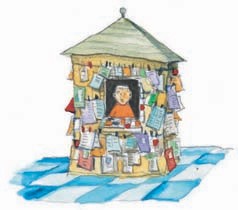 ♫ πε-ρί-πτε-ροπερισσεύω ρήμα (περίσσεψα, θα περισσέψω) περισσεύω -----------περιστέρι Όταν σου περισσεύει κάτι, έχεις χρησιμοποιήσει όσο χρει-άζεσαι κι έχεις κι άλλο ακόμη.    Ο Κώστας βάζει στον κου-μπαρά του τα χρήματα που του περισσεύουν από το χαρτζιλίκι του. ♫ πε-ρισ-σεύ-ωπερισσότερος, περισσότερη, περισσότερο επίθετο (περισσότεροι, περισσότερες, περισσότερα) Ένα μπουκάλι χωράει περισσότερο νερό από ένα πο-τήρι. Πιο πολύ νερό.    λιγότερος ♫ πε-ρισ-σό-τε-ροςπεριστέρι [το] ουσιαστικό    περιστέρι ----------περιτύλιγμα(περιστέρια)  Το περιστέρι είναι ένα μικρό πουλί που ζει συχνά στις πό-λεις.    Λέμε ότι το περιστέρι είναι το σύμβολο της ειρήνης.  ♫ πε-ρι-στέ-ρι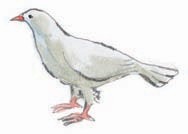 περιτύλιγμα [το] ουσιαστικό» (περιτυλίγματα) Ο κύριος Γιάννης τύλιξε το δώρο του θείου Τάκη σ’ ένα πο-λύ όμορφο χαρτί. «Τι ωραίο περιτύλιγμα!» είπε ο θείος  περιτύλιγμα ----------περίφημοςΤάκης, όταν είδε το δώρο του. ♫ πε-ρι-τύ-λιγ-μαπεριφέρεια [η] ουσιαστικό (περιφέρειες) Η περιφέρεια είναι η γραμμή που υπάρχει γύρω γύρω σ’ έναν κύκλο.   ♫πε-ρι-φέ-ρει-απερίφημος, περίφημη, περίφημο επίθετο (περίφημοι, περίφημες, περίφημα)  Περίφημο λέμε κάποιον, όταν έχει μεγάλη φήμη και είναι γνωστός παντού.    Η θεία Κατερίνα είναι μία περίφημη ζωγράφος, πολύ γνωστή στην Αθήνα.   Ο ξακουστός      περίφημος ----------περιφράζω άγνωστος Λέμε ότι κάτι είναι περίφημο, όταν είναι πολύ ωραίο. Ο κατα-πληκτικός   ♫ πε-ρί-φη-μοςπεριφράζω ρήμα (περίφραξα/περιέφραξα, θα περιφράξω)  Όταν περιφράζεις κάτι, βάζεις σύρμα γύρω γύρω για να το προστατεύσεις.    Οι εργάτες του δήμου περίφραξαν την παιδική χαρά για να μην μπαίνουν μέσα διάφορα ζώα.    Για την περίφραξη της παι-δικής χαράς έβαλαν ψηλά κάγκελα. ♫πε-ρι-φρά-ζω - Λέμε και περιφράσσω.περιφρονώ----------------περνώπεριφρονώ ρήμα (περιφρόνησα, θα περιφρονήσω) Όταν περιφρονείς κάποιον, δεν του δίνεις σημασία, γιατί δεν τον εκτιμάς. Ο υποτιμώ ·  εκτιμώ, σέβομαι   περιφρόνηση  ♫πε-ρι-φρο-νώπερίχωρα [τα] ουσιαστικό  Τα περίχωρα είναι οι περιο-χές που βρίσκονται γύρω από μία πόλη ή χωριό.   ♫ πε-ρί-χω-ραπερνώ και περνάω ρήμα (πέρασα, θα περάσω)    περνώ ------------------- περνώ Ο Κώστας και η Αθηνά περνούν μπροστά από μία εκ-κλησία για να πάνε στο σχολείο.  Η κυρία Μαργαρίτα πέρασε απέναντι από τον δρόμο μία γιαγιά που στηριζόταν σε μπα-στούνι.Την οδήγησε απέναντι. «Πώς περνάς, Αλίκη;» ρώτη-σε η Αθηνά την Αλίκη στο τη-λέφωνο. Τι κάνεις; «Α, δε θα σου περάσει αυτή τη φορά! Θα πας» είπε η κυρία Μαργαρίτα στον Κώστα. «Μου πέρασε η ιδέα να μην πάω, μα-μά, αλλά, το ξέχασα αμέσως».  περνώ ------------------περούκα Όταν ένα πέρασμα είναι στε-νό, μόλις που χωράμε να περά-σουμε. Οι περαστικοί κάνουν τον σταυρό τους, όταν βρεθούν μπροστά σε εκκλησία. Ο διαβάτης   ♫ περ-νώ- Πότε λέμε περασμένα ξεχασμένα;Συμπλήρωσε την παρακάτω πρόταση:- Όταν σκέφτομαι κάτι, λέμε ότι μου ........................... από το μυαλό.περούκα [η] ουσιαστικό (περούκες)  Η περούκα είναι τα ψεύτικα μαλλιά που βάζουμε   περούκα --------------περπατώστο κεφάλι μας για να αλλάξουμε την εμφάνισή μας. ♫ πε-ρού-κα 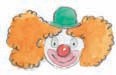 	 Ο κλόουν φοράει περούκα.περπατώ και περπατάω ρήμα (περπάτησα, θα περπατήσω)  Όταν περπατάς, πηγαίνεις με τα πόδια από ένα σημείο σ’ ένα άλλο.    Ο Κώστας και η Αθηνά περπατούν από το σπίτι μέχρι το σχολείο κάθε μέρα. Ο βαδίζω περπατώ ------------------πέσιμο Το περπάτημα κάνει καλό στην υγεία μας.   ♫ περ-πα-τώ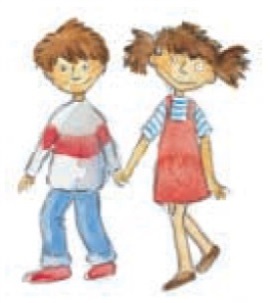 πέρυσι και πέρσι επίρρημα Πέρυσι η οικογένεια του Κώ-στα πήγε διακοπές στην Κρήτη. Την προηγούμενη χρονιά.   ♫ πέ-ρυ-σιπέσιμο [το] ουσιαστικό (πεσίματα)  πέφτω   πέστροφα ----------------πέταλοπέστροφα [η] ουσιαστικό (πέστροφες) Η πέστροφα είναι ένα ψάρι που ζει στα ποτάμια και τις λίμνες.   ♫ πέ-στρο-φαπέταγμα [το] ουσιαστικό (πετάγματα)  πετώπετάγομαι και πετιέμαι ρήμα (πετάχτηκα, θα πεταχτώ)  πετώπέταλο [το] ουσιαστικό (πέταλα)  Το πέταλο είναι ένα κομμάτι σίδερο που το βάζουμε στο κά-τω μέρος των ποδιών του  πέταλο ------------------ πέταλοαλόγου για να μπορεί να περ-πατάει σταθερά στον δρόμο.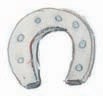  «Το βασιλόπουλο μαδούσε τη Μαργαρίτα βγάζοντας τα πέτα-λά της για να δει αν τον αγαπάει η Χιονάτη.   ♫ πέ-τα-λο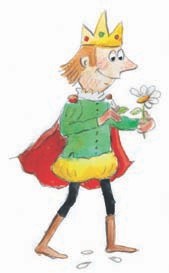    πεταλούδα--------------πέτραπεταλούδα [η] ουσιαστικό» (πεταλούδες) Οι πεταλούδες είναι έντομα με πολύχρωμα φτερά που πε-τούν από λουλούδι σε λουλούδι την άνοιξη και το καλοκαίρι.   ♫πε-τα-λού-δα    ‘τα έντομα’πέταμα [το] ουσιαστικό  πετώπετεινός [ο] ουσιαστικό (πετεινοί)  Ο πετεινός είναι το αρσενικό της κότας. Ο κόκορας   ♫ πε-τει-νόςπέτρα [η] ουσιαστικό (πέτρες) πέτρα -----------------πετρέλαιο Η πέτρα είναι ένα πολύ σκληρό υλικό που το βρίσκουμε στο έδαφος. Οι βράχοι είναι από πέτρα. Τα χαλίκια είναι μικρές πέτρες. Τα διαμάντια και τα ρου-μπίνια είναι πολύτιμες πέτρες. Τα λέμε και πολύτιμους λίθους. Το ψωμί έχει γίνει πέτρα, το έχουμε από την Παρασκευή και είναι Τρίτη. Είναι πολύ σκληρό. Στην Ήπειρο υπάρχουν πολλά πέτρινα γεφύρια. Είναι γεφύρια από πέτρα.   ♫ πέ-τραπετρέλαιο [το] ουσιαστικό (πετρέλαια)  Το πετρέλαιο είναι ένα υγρό    πετρέλαιο ---------------πετσέτακαύσιμο που το χρησιμοποι-ούμε στο καλοριφέρ και τη σόμπα για να ζεσταινόμαστε τον χειμώνα.   ♫ πε-τρέ-λαι-οπέτσα [η] ουσιαστικό (πέτσες)  Η πέτσα είναι το δέρμα των ανθρώπων και των ζώων.  Το γιαούρτι έχει πέτσα. Μερι-κοί την τρώνε κι άλλοι την πε-τούν.    πέτσινος   ♫ πέ-τσαπετσέτα [η] ουσιαστικό (πετσέτες) Όταν βγαίνουμε από το μπά-νιο κι είμαστε βρεγμένοι, σκου-πιζόμαστε με μία πετσέτα από μαλακό ύφασμα για να στεγνώ- πετσέτα --------------πετυχαίνωσουμε.  Όταν τρώμε, χρησιμοποιούμε χάρτινες ή υφασμάτινες πετσέτες για να σκουπίζουμε το στόμα και τα χέρια μας.    χαρτοπετσέτα ♫ πε-τσέ-ταπετυχαίνω ρήμα (πέτυχα, θα πετύχω)  Όταν πετυχαίνεις κάτι, έχεις προσπαθήσει πολύ γι’ αυτό και το καταφέρνεις.    Ο κύριος Γιάννης πέτυχε τα δύο πράγμα-τα που ήθελε περισσότερο: να κάνει οικογένεια και να είναι καλός τη δουλειά του. «Μπράβο, Μαργαρίτα, το γλυ-κό πέτυχε!» είπε ο κύριος Γιάν-    πετυχαίνω ------------------πετώνης. Το γλυκό έγινε όπως έπρεπε, είχε επιτυχία. «Με τη δεύτερη προσπάθεια πέτυχα με το βελάκι τον στόχο» είπε ενθουσιασμένος ο Κώστας που πήγε με τον πατέρα του στο λούνα-παρκ.  Ο κύριος Γιάννης είναι πετυχημένος αρχιτέκτονας, δηλαδή είναι πολύ καλός αρχι-τέκτονας, έχει επιτυχία στη δου-λειά του. επιτυχία   ♫ πε-τυ-χαί-νωπετώ και πετάω, πετιέμαι και πετάγομαιρήμα (πέταξα, θα πετάξω) Όταν τα πουλιά πετούν, ανοίγουν τα φτερά τους και  πετώ ----------------------- πετώφεύγουν στον ουρανό. Όταν ένα αεροπλάνο πετάει, κινείται στον αέρα. Όταν πετάς κάτι, το ρίχνεις κάπου μακριά από σένα.    «Πρόσεξε πού πετάς την μπάλα, Ίγκλι!» φώναξε ο Κώστας.  Όταν κάτι σου είναι άχρηστο, το πετάς. Είναι για πέταμα.  Λέμε ότι πετάς στα σύννεφα, όταν είσαι πολύ χαρούμενος.  Όταν πετάγεσαι σε μία συζή-τηση, διακόπτεις ξαφνικά τους άλλους για να μιλήσεις εσύ. Όταν πετάγεσαι σ’ ένα μαγαζί, πηγαίνεις εκεί και γυρίζεις πίσω γρήγορα.    Μ’ ένα πέταγμα ο Πιτσικόκος βρέθηκε έξω από το   πετώ -----------------------πεύκοπαράθυρο. πέταμα, πτήση   ♫ πε-τώ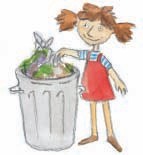 Τι έγινε τελικά με τον Πιτσικόκο; Ψάξε στις λέξεις ελεύθερος, πετώ, πηδώ, προετοιμάζωπεύκο [το] ουσιαστικό (πεύκα)  Το πεύκο είναι ένα δέντρο που αντί για φύλλα έχει μακριές πράσινες βελόνες, τις  πεύκο --------------------πέφτωπευκοβελόνες. Οι καρποί του πεύκου είναι τα κουκουνάρια.   ♫ πεύ-κο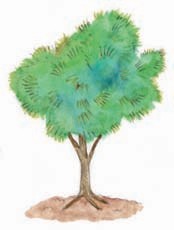 πέφτω ρήμα (έπεσα, θα πέσω)  Όταν πέφτεις, κατεβαίνεις με όλο σου το βάρος από πάνω προς τα κάτω.    Η Αθηνά έπεσε με το ποδήλατο και χτύ-πησε. Όταν πέφτει χιόνι, χιονίζει. Όταν πέφτει βροχή, βρέχει. Ο θείος Τάκης ήταν πολύ    πέφτω ------------------- πέφτωκουρασμένος από τα πολλά ταξίδια κι έπεσε νωρίς για ύπνο.   Ο πλαγιάζω Γυρίζοντας από την εκδρομή τους, ο Κώστας, ο Νίκος κι ο Ίγκλι έπεσαν πάνω στον κύριο Μιχάλη. Βρέθηκαν μπροστά του χωρίς να το περιμένουν.  Όταν η Αθηνά έμαθε ότι ο κύ-ριος Μιχάλης έδιωξε τη Ροζαλία, έπεσε από τα σύννεφα. Ένιωσε μεγάλη έκπληξη, δεν το περίμε-νε.    πέσιμο   ♫ πέ-φτω- Πότε λέμε ότι κάποιος πέφτει με τα μούτρα στο φαγητό;- Πότε λέμε ότι πέφτουμε στα πόδια κάποιου;πηγάδι-------------------πηγαίνωπηγάδι [το] ουσιαστικό (πηγάδια)  Το πηγάδι είναι μία βαθιά τρύπα στη γη που έχει πάντα νερό. Γύρω γύρω υπάρχει συ-νήθως ένας μικρός πέτρινος τοίχος.    πηγή   ♫ πη-γά-δι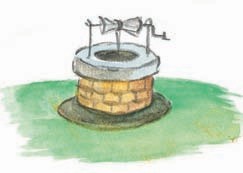 πηγαίνω και πάω ρήμα (πήγα, θα πάω)  Όταν πηγαίνεις κάπου, ξεκι-νάς από ένα μέρος και φτάνεις σ’ ένα άλλο.    Ο θείος Τάκης   πηγαίνω --------------- πηγαίνω παίρνει συχνά το αεροπλάνο από την Κρήτη και πηγαίνει στο Λονδίνο.    έρχομαι, επιστρέφω  Ο κύριος Μιχάλης πήγε τη θεία του στο νοσοκομείο για να κάνει εξετάσεις.   Ο οδηγώ, μεταφέρω  Η Αθηνά πηγαίνει πρώτη δημοτικού. Η Αθηνά είναι μαθήτρια της πρώτης τάξης.  «Σου πάει πολύ το κόκκινο χρώμα, Αθηνά» είπε η Ελένη.   Ο ταιριάζω    Η Ελένη πηγαινοέρχεται συχνά στο σπίτι της Αθηνάς. Πηγαίνει συχνά στο σπίτι της Αθηνάς κι επιστρέφει πίσω στο δικό της.♫ πη-γαί-νωπηγή---------------------πηδάλιοπηγή [η] ουσιαστικό (πηγές)  Η πηγή είναι ένα μέρος στη γη απ’ όπου βγαίνει νερό. Το νερό των ποταμών βγαίνει από μία πηγή και χύνεται στη θα-λασσα.    πηγάδι   ♫ πη-γή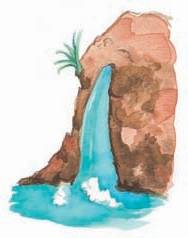 πηδάλιο [το] ουσιαστικό (πηδάλια)  Το πηδάλιο είναι το τιμόνι του πλοίου ή του αεροπλάνου.   πηδάλιο --------------------πηδώ♫ πη-δά-λι-οπηδώ και πηδάω ρήμα (πήδηξα, θα πηδήξω) Όταν πηδάς, τινάζεσαι προς τα πάνω για να φτάσεις κάπου ή για να περάσεις πάνω από κάτι. Η Ροζαλία πήδηξε στο τρα-πέζι για να πιάσει τον Πιτσικόκο αλλά αυτός ξέφυγε και πέταξε έξω. Η Αθηνά πήδηξε από τη χαρά της, μόλις έμαθε πως πήρε το πρώτο βραβείο ζωγραφικής. Χάρηκε πάρα πολύ.  πήδημα, χοροπηδώ   ♫ πη-δώπήζω------------------------πηλόςπήζω ρήμα (έπηξα, θα πήξω)  Όταν ένα υγρό πήζει, γίνεται σαν κρέμα ή σκληραίνει.    Η κυρία Μαργαρίτα ανακάτευε συ-νέχεια τη σάλτσα, μέχρι να πήξει.    αραιώνω  Όταν κάτι έχει πήξει, είναι πηχτό.  πήξιμο  αραιός   ♫ πή-ζωπηλός [ο] ουσιαστικό) Ο πηλός είναι από χώμα και νερό, πλάθεται όπως η πλαστε-λίνη και μετά ψήνεται για να σκληρύνει.    Με τον πηλό φτιάχνουμε πήλινα αντικείμενα, όπως βάζα, γλάστρες, πιάτα και φλιτζάνια.   ♫ πη-λός   πιάνο ----------------------πιάνωπιάνο [το] ουσιαστικό (πιάνα) Το πιάνο είναι ένα μουσικό όργανο με άσπρα και μαύρα πλήκτρα. Είναι έγχορδο όργα-νο, δηλαδή ο ήχος του βγαίνει από τις χορδές που βρίσκονται στο εσωτερικό του.    Αυτός που παίζει πιάνο σε συναυλίες μόνος του ή σε ορχήστρα λέγε-ται πιανίστας.   ♫ πιά-νο    ‘τα μουσικά όργανα’πιάνω, πιάνομαι ρήμα (έπιασα, θα πιάσω)  Όταν πιάνεις κάτι, το παίρ-νεις με το χέρι σου και το κρα-τάς.    «Μπαμπά, σταμάτα να πιάνεις την κούνια μου! Άφησέ  πιάνω --------------------- πιάνωμε μόνη μου!» είπε η Αθηνά. Ο κρατώ    αφήνω Όταν πιάνεις κάτι, βάζεις το χέρι σου πάνω του.  Ο Κώστας έπιασε τη μπλούζα του με βρόμικα χέρια.   Ο αγγίζω, ακουμπώ Λέμε ότι έχεις πιάσει κάποιον, όταν τον έχεις κυνηγήσει και τον κρατάς χωρίς αυτός να το θέλει.  Η αστυνομία έπιασε αυτόν που έκλεψε τον κύριο Δημήτρη.  Όταν σε πιάνουν τα κλάματα, κλαις. Όταν σε πιάνει πείνα, πεινάς. Όταν κάτι πιάνει φωτιά, καίγεται. Όταν κάτι είναι μεγάλο, λέμε ότι πιάνει πολύ χώρο.    πιάνω ----------------------πιάτο Ο μπαμπάς του Ίγκλ είναι οικοδόμος και πιάνει δουλειά πολύ πρωί. Το φουστάνι της Ελένης πιάστηκε σε μία καρέκλα.   Ο μαγκώνω, σκαλώνω Όταν κουβαλάς κάτι βαρύ, πιάνεται η μέση σου και πονάει.    πιάσιμο   ♫ πιά-νω- Πότε λέμε ότι κάποιος πιάνει πουλιά στον αέρα;πιάτο [το] ουσιαστικό (πιάτα) Όταν καθόμαστε στο τραπέζι για να φάμε, ο καθένας έχει το πιάτο του με το φαγητό του. ♫ πιά-το  ‘η κουζίνα’, ‘το πάρτι’Βάσει του ν. 3966/2011 τα διδακτικά βιβλία του Δημοτικού, του Γυμνα-σίου, του Λυκείου, των ΕΠΑ.Λ. και των ΕΠΑ.Σ. τυπώνονται από το ΙΤΥΕ - ΔΙΟΦΑΝΤΟΣ και διανέμονται δωρεάν στα Δημόσια Σχολεία. Τα βιβλία μπορεί να διατίθενται προς πώληση, όταν φέρουν στη δεξιά κάτω γωνία του εμπροσθόφυλλου ένδειξη «ΔΙΑΤΙΘΕΤΑΙ ΜΕ ΤΙΜΗ ΠΩ-ΛΗΣΗΣ». Κάθε αντίτυπο που διατί-θεται προς πώληση και δεν φέρει την παραπάνω ένδειξη θεωρείται κλεψίτυπο και ο παραβάτης διώ-κεται σύμφωνα με τις διατάξεις του άρθρου 7 του Νόμου 1129 της 15/21 Μαρτίου 1946 (ΦΕΚ 1946, 108, Α). Απαγορεύεται η αναπαραγωγή οποιουδήποτε τμήματος αυτού του βιβλίου, που καλύπτεται από δικαιώ-ματα (copyright), ή η χρήση του σε οποιαδήποτε μορφή, χωρίς τη γρα-πτή άδεια του Υπουργείου Παιδείας και Θρησκευμάτων, Πολιτισμού και Αθλητισμού /ΙΤΥΕ -ΔΙΟΦΑΝΤΟΣ.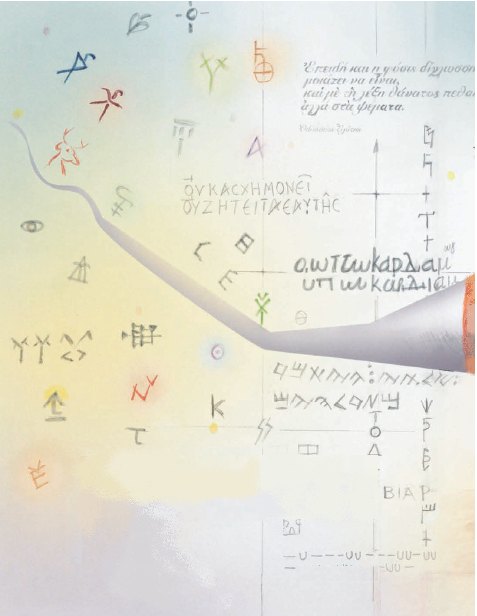 